ObecMA K O V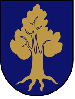 Zápisnicaz rokovania Obecného zastupiteľstva v MakoveČíslo zápisnice: 25/2022                    Dátum: 14.09.2022Z Á P I S N I C Az 24.  zasadania Obecného zastupiteľstva v Makove, konaného dňa 22. júna 2022v zasadačke budovy Obecného úradu MakovPRÍTOMNÍStarosta obce :                     Martin PavlíkZástupca starostu obce:      Jozef Pavlík Poslanci OZ  :                      Ing. Daniel Brezina, PhD.                                              Rastislav Gajdoš                                              Ing. Stanislav Gašparík                                              Rudolf Greguš                                              Mgr. Katarína Ježíková Lučanová                                              Ing. Marián Masnica                                              Mgr. Janka Petrovičová                                                 Mgr. Marta SlávikováHlavná kontrolórka obce:  Elena TrebulováOTVORENIE ROKOVANIAZasadnutie Obecného zastupiteľstva v Makove otvoril a viedol starosta obce Martin Pavlík. Konštatoval, že zasadnutie je zvolané v súlade so zákonom číslo 369/1990 Zb. o obecnom zriadení. Obecné zastupiteľstvo sa zišlo v počte 9 poslancov, z celkového počtu 9, čo je 100%-ná  účasť, takže zasadnutie je uznášania schopné. SCHVÁLENIE   OVEROVATEĽOV  ZÁPISNICE,   PROGRAMU  ROKOVANIA A URČENIE ZAPISOVATEĽKYV zmysle § 12, bod 3 Rokovacieho poriadku obecného zastupiteľstva zo dňa 24.04.2019 predkladá k jednotlivým bodom programu konkrétny návrh uznesenia  zástupca starostu obce. Za overovateľov dnešnej zápisnice navrhuje p. Martin Pavlík, starosta obce poslancov OZ podľa abecedného poradia p. Rudolfa  Greguša a Mgr. Katarínu Ježíkovú Lučanovú. Za zapisovateľku zápisnice zo zasadnutia OZ určil Mgr. Ivetu Chromíkovú, zamestnankyňu obce.Do programu starosta obce, p. Martin Pavlík, doplňuje bod programu „Informačná správa zástupkyne TES Media o stave modernizácie káblovej televízie v obci“.Zároveň starosta obce navrhol presunutie bodu č.6/C „ Schválenie odpredaja pozemku CKN 259/4-5 K Ten KOVO“  za  bod o kontrole plnenia uznesení.O zmenu v programe požiadala   Mgr. Marta Sláviková, poslankyňa OZ, ktorá žiada doplniť bod programu „Riešenie územnoplánovacej dokumentácie Obce Makov“. Hlavná kontrolórka obce, p. Elena Trebulová žiada takisto doplniť bod programu „Správa o výsledku kontroly verejného obstarávania“.Do programu žiada doplniť bod programu aj Ing. Marián Masnica, poslanec OZ , a to „Návrh na zapojenie sa Obce Makov do eurofondového projektu“. Ďalej žiada bod č.7 „Sťažnosť Ing. F. Hromeka PhD.“ zmeniť na „Žiadosť....“, nakoľko podľa listu nejde o sťažnosť, ale žiadosť.Po prerokovaní obecné zastupiteľstvo pristúpilo k hlasovaniu.Celkový počet poslancov Obecného zastupiteľstva v Makove: 9Počet prítomných poslancov OZ na hlasovaní: 9Kvórum – počet hlasov potrebných na schválenie: 5Návrh uznesenia:Obecné zastupiteľstvo v MakoveA/ schvaľujeoverovateľov zápisnice zasadnutia obecného zastupiteľstva konaného dňa 14.09.2022,               p. Rudolfa Greguša a Mgr. Katarínu Ježíkovú Lučanovú, poslancov obecného zastupiteľstva.B/ schvaľujeprogram rokovania OZ v Makove dňa 14.09.2022: OtvorenieSchválenie  overovateľov zápisnice, programu rokovania, určenie zapisovateľkyKontrola plnenia uznesení obecného zastupiteľstva prijatých na poslednom OZ, vrátane            plnenia uznesení za celé volebné obdobie           4.   Schválenie odpredaja prebytočného majetku - pozemky CKN 259/4 – 5  K-Ten KOVO,                 s.r.o.      5.  Správa o výsledku kontroly rezervného fondu      6.  Schválenie plánu kontrolnej činnosti hlavnej kontrolórky obce na II. polrok 2022      7.  Riešenie územnoplánovacej dokumentácie Obce Makov      8.  Informačná správa TES Media o stave modernizácie káblovej televízie v obci       9.  Návrh na zapojenie sa Obce Makov do eurofondového projektu „Vybudovanie spoločných            zariadení a opatrení v obci Makov (miestne komunikácie)“     10.  Schválenie 3. úpravy rozpočtu Obce Makov na rok 2022         11.  Schválenie Zmluvy o uzavretí budúcej nájomnej zmluvy so Severoslovenskými                  vodárňami  a kanalizáciami, a.s. stavba: „Rozšírenie verejného vodovodu – vodovodná                 prípojka pre 5 RD“          12.  Schválenie prenájmu pozemku EKN 5306 spoločnosti Akzent BigBoard, a.s. za účelom                 využitia reklamnej plochy     13.  Žiadosť  Ing. Františka Hromeka PhD. a zaujatie stanoviska OZ v Makove k jeho sťažnosti     14. Správa o výsledku kontroly verejného obstarávania investícií     15. Diskusia     16. Návrh na uznesenie                                                                                    17.  Záver                                                                                                       Návrh uznesenia bol  schválený – uznesenie č. 352/2022 bolo prijaté.KONTROLA PLNENIA UZNESENÍ OBECNÉHO ZASTUPITEĽSTVANa základe uznesenia Obecného zastupiteľstva v Makove č. 12/2018 zo dňa 19.12.2018  plnenie uznesení obecného zastupiteľstva z posledných rokovaní predložila p. Elena Trebulová, hlavná kontrolórka obce.Na zasadnutí obecného zastupiteľstva dňa 22.06.2022 bolo celkovo prijatých 21 uznesení, z toho bolo 8 ukladajúc. Nesplnené uznesenia za celé volebné obdobieInterpelácie poslancov OZ a starostu obce k bodu programu č. 3:p. Martin Pavlík, starosta obce – k nesplnenému uzneseniu č.334/2022 – po voľbách bude nové zloženie obecného zastupiteľstva  a možno aj Vodohospodáru Makov s.r.o., upraví sa to potom.K nesplnenému uzneseniu č. 338/2022 – nájomná zmluva s nájomníkmi priestoru pekárne nie je ešte podpísaná, nie je ešte projektová dokumentácia ja rekonštrukciu elektroinštalácie.(p. Elena Trebulová – má výhrady, nakoľko sa mesiace v priestoroch pohybujú ľudia, nájomníci                                    neplatia, nie je podpísaná nájomná zmluva, obec ide robiť rekonštrukciu                                    elektroinštalácie, nemala nájomníkom ani dávať kľúče, keďže je to                                    nevyhovujúce. Niečo sa stane a obec bude za to zodpovedná.)(Ing. Daniel Brezina, PhD., poslanec OZ – je fajn, že tu máme pekáreň, lenže v pekárni pečú,                                    odoberajú elektrinu, platia za ňu?)(p. Martin Pavlík – stav elektromera majú odpísaný)(Mgr. Janka Petrovičová -  v akom stave je teda projektová dokumentácia, kto bude zhotoviteľom?)(p. Martin Pavlík – projekt finalizujú, tiež ho tento stav neteší, verí, že tento týždeň to bude hotové,                                kto bude zhotoviteľom, ktorá firma, to ešte nevieme)(Ing. Stanislav Gašparík – tiež majú majitelia záujem, aby to bolo čím skôr, ak to nevedia                                zabezpečiť, treba ich zo strany obce manažérsky podporiť)(Ing. Marián Masnica – nájomnú zmluvu treba podpísať, elektrika je dobrá, len nájomníci to                                potrebujú inak, rekonštrukcia elektriny je odsúhlasená už 3 mesiace, treba to                               urobiť)(p. Elena Trebulová – za 3 mesiace sme sa vôbec neposunuli)(Ing. Daniel Brezina, PhD. – nemôžu tam nájomníci byť, piecť chlieb, mať príjem a neplatiť)(p. Jozef Pavlík – nájomníci majú reálny záujem, veď tam dali svoje investície vo výške 14 000 €)(Mgr. Janka Petrovičová – keď zmluvu podpíšeme, nájomné bude v zmysle VZN, nebudeme voči                              firme neústretoví, keďže firma pečie a nájom neplatili)(p. Rudolf Greguš - zmluvu treba podpísať od 19.09.2022)(Mgr. Katarína  Ježíková Lučanová – ak pekáreň funguje na nevyhovujúcej elektrike už 5                                 mesiacov, nechce vidieť faktúru za elektrickú energiu)K nesplnenému uzneseniu č. 351/2022-na VZN o podmienkach poskytovania dotácií právnickým osobám  a fyzickým  osobám - podnikateľom na území obce Makov sa pracuje, je to rozpracované.Ing. Marián Masnica, poslanec OZ – osobne by riešil odstránenie výhrady v záverečnom účte pri nesplnenom uznesení č. 339/2022 zápočtom pohľadávky voči Obci Makov. Konateľ vtedy zaplatil pôžičku, rozhodol, správne, len nedodržal správny postup, v účtovníctve sa to späť vrátiť nedá.Ing. Stanislav Gašparík, poslanec OZ – pri uznesení č. 334/2022 sme sa nedopracovali k výsledku, kto je valným zhromaždením spoločnosti VODOHOSPODÁR MAKOV s.r.o.(p. Rastislav Gajdoš – žiada konateľov spoločnosti predložiť Stanovy firmy VODOHOSPODÁR                                    MAKOV s.r.o. do konca dnešného rokovania OZ. Tam sa dočítame, kto je                                     valným zhromaždením.)(Mgr. Marta Sláviková – navrhuje obnoviť uznesenie, nakoľko o Stanovy bolo požiadané                                          a uznesenie nebolo splnené.)(p. Jozef Pavlík – Stanovy nemenili, boli vypracované za Ing. Mariána Masnicu. Preto žiada jeho, aj                              p. Rastislava Gajdoša, aby ich doložili oni, musia ich mať oni.)(Ing. Marián Masnica – s.r.o. založil ešte p. Pavol Gašparík, je to bežný právnický úkon, súčasťou                               museli byť Stanovy. Keď on bol konateľom, vždy to bral, že valnou hromadou je                               obecné zastupiteľstvo, preto vždy predkladal všetko obecnému zastupiteľstvu.                               Ak VODOHOSPODÁR má do budúcna fungovať, poslanci by mali byť Valnou                               hromadou, lebo podľa dodatku je Valnou hromadou starosta a konateľ.)(Mgr. Marta Sláviková – ako poslanci vždy tápali, či veci vo Vodohospodári schvaľovať alebo                                 zobrať na vedomie, už len kvôli tomu to potrebovali, aj do budúcna, aby sme                                 sa nedohadovali, ako má vyzerať uznesenie.)(Ing. Daniel Brezina, PhD. – bolo schválené uznesenie, malo byť splnené)p. Martin Pavlík, starosta obce – k nesplnenému uzneseniu č. 97/2019 – komunikujú so spracovateľom pasportizácie, suma 10 000 € z rozpočtu je nepostačujúca, navrhuje, aby  to riešilo nové zastupiteľstvo.p. Jozef  Pavlík, zástupca starostu obce – k nesplnenému uzneseniu č. 192/2020 – uznesenie formuloval Ing. Marián Masnica, návrh nového systému nakladania s odpadmi mala vypracovať komisia a návrh predložiť starostovi podľa uznesenia č. 272/2021.(Ing. Marián Masnica -  buď sa nechápeme alebo tu nie je ochota. Čistotu v obci chváli, ale u nás je                                        systém odpadového systému taký, že separ tu máme na úrovni Bangladéšu,                                        bol pod 20%, teraz možno 28 %. Očakával, že komisiu, čiže obecné                                        zastupiteľstvo zvolá starosta. Osobne by návrh napísal, bol však                                        odmietnutý, že nemôže dostať informácie. Ročne doplácame 7-8 000 €,                                        neustále zvyšujeme poplatky.  Separovanie v obci nedodržiavame, sme                                        najhorší, napr. v Čadci majú  vyseparované na 54%.)(Ing. Daniel Brezina, PhD. – myslí si, že vedenie obce nie je naklonené na iný systém , nemajú záujem meniť to)(p. Rudolf Greguš – toho času je problém s vývozom stavebného odpadu, keďže je skládka                                  zatvorená. Kde to treba dávať?(p. Martin Pavlík – mala byť od septembra otvorená)(Mgr. Marta Sláviková – trvá to už 3 mesiace, zberný dvor je stále zatvorený, okolité obce majú                                 uzatvorené zmluvy  s iným odberateľom, treba to riešiť)Ing. Stanislav Gašparík, poslanec OZ – čo sa týka pasportizácie miestnych komunikácií, nejde iba o to, že nám potvrdí obecné cesty a že treba na nich vykonávať údržbu, ale zvýši sa aj hodnota pozemkov v celom katastri. Nie je to ale pre vedenie podstatné, je to jednoznačne chyba manažovania vedenia obce.(p. Jozef Pavlík – vie, že starosta komunikuje, stroskotalo to ale kvôli sume, lebo by to stálo 100-                             200000 €. Nepovažuje to za najpodstatnejšie, po pozemkových úpravách pribudlo                             veľa ciest, ktoré treba ošetriť.)(Ing. Marián Masnica –pasportizácia miestnych komunikácií nemôže stáť viac ako 10 000 €, možno                              s polohopisom, výškopisom, nosnosťou atď. by to stálo viac. Na pasporte sa                              nepracuje, lebo to nie je prioritou)Mgr. Katarína Ježíková Lučanová, poslankyňa OZ – nesplnené uznesenia za celé volebné obdobie je zhrnutie celého zastupiteľstva. Často sú poslanci od vedenia  vykreslení  ako veľká opozícia, ale sú tu priority poslancov aj odborníkov, len žiaľ nie sú to priority vedenia, čo je škoda, a preto tu máme uznesenia nesplnené.Mgr. Marta Sláviková, poslankyňa OZ – bežne robí  s pasportami pri projektoch a naozaj mestám pasporty preplácajú a môže povedať, že nestojí to viac ako tých 10 000 €. Dáva do pozornosti, že pasport je potrebný pre rozvoj obce, je veľa výziev pre cesty, kde stačila práve pasportizácia. Nesplnenie uznesenia vidí ako zabránenie rozvoja. Pokiaľ je uznesenie schválené a je starostom podpísané, ide o porušenie. Uznesenia sú prioritou obce a neboli splnené, hoci ich starosta podpísal, žiada preto o naplnenie uznesenia.(p. Jozef  Pavlík – Obec Makov má pasportizáciu ciest, o nové cesty do pasportizácie chce rozšíriť                                po pozemkových úpravách Ing. Marián Masnica)p. Elena Trebulová, hlavná kontrolórka obce – čo sa týka nesplneného uznesenia č. 211/2021, nie sú spresnené Zásady hospodárenia a nakladania s majetkom obce, je to potrebné doriešiť, spracovať takzvanú cenovú mapu.(Ing. Daniel Brezina, PhD. – od začiatku volebného obdobia inicializoval spracovanie tejto cenovej                                    mapy, bohužiaľ neúspešne. Chcel ale nastaviť nejaké pravidlá, aby sme sa                                    vyhli nepríjemnostiam voči ľuďom  pri schvaľovaní cien za jednotlivé                                    pozemky, pretože ceny sa rôznili. So znaleckými posudkami ale nemá                                    problém, je zástancom aj znaleckých posudkov.)(Mgr. Katarína Ježíková Lučanová – vie, že niektorí nesúhlasia s cenovou mapou, ale jej osobne by                                    určite pomohla pri rozhodovaní)(p. Jozef Pavlík – cenová mapa sa môže urobiť aj na základe znaleckého posudku)(Ing. Stanislav Gašparík – sumy v cenovej mape sa neustále upravujú, ceny kolíšu, sú turbulentné,                                          problém vypracovať ju by ale nebol, ak by sme spolupracovali so                                          stavebným dozorom)Mgr. Marta Sláviková, poslankyňa OZ – k nesplnenému uzneseniu č. 290/2022 – bola projektová dokumentácia  na výstavbu bytového domu  zadaná – objednaná? Bol stanovený dátum dodania projektu? V akom stave je územné konanie, ktoré začalo vo februári?(p. Martin Pavlík – nepracujú teraz na tom, pretože  vznikol  problém s umiestnením nádrže mimo                                nášho pozemku, čo skomplikovalo situáciu, musia to najskôr vyriešiť                                s majiteľmi pozemku. Dvaja vlastníci sú v zahraničí, preto je s nimi horšia                                komunikácia.  Územné konanie je prerušené.)Podľa uznesenia č. 321/2022 treba každoročne predkladať zámery na preplatenie z OCR Kysuce. Má sa robiť Múr histórie, eviduje OCR, že to budú preplácať? Aká je cenová ponuka? (p. Martin Pavlík – áno, bude sa to robiť v rokoch 2022-2023. Cenovú ponuku zatiaľ nemajú, robí                                sa projektová dokumentácia, dotácia z OCR bude 7 000 €)Konštatuje ale, že obecné zastupiteľstvo sa neuznieslo na Múre histórie, bolo im to iba oznámené. Podotýka, že ak sa to bude stavať, bude to stáť cca 30-50 000 €(Ing. Stanislav Gašparík – je namieste otázka, či týmto smerom chceme pokračovať, musí to byť                                           riešené v rozpočte pre rok 2023.Po prerokovaní obecné zastupiteľstvo pristúpilo k hlasovaniu.Celkový počet poslancov Obecného zastupiteľstva v Makove: 9Počet prítomných poslancov OZ na hlasovaní: 9Kvórum – počet hlasov potrebných na schválenie: 5Návrh uznesenia:Obecné zastupiteľstvo v Makovež i a d akonateľov spoločnosti VODOHOSPODÁR MAKOV spol. s r.o. predložiť Obecnému zastupiteľstvu v Makove do 31.10.2022  Stanovy spoločnosti VODOHOSPODÁR MAKOV spol. s r.o. tak, aby boli riadne ošetrené právomoci konateľa a Valného zhromaždenia, pričom Valným zhromaždením bude Obecné zastupiteľstvo v Makove.Návrh uznesenia bol  schválený – uznesenie č. 353/2022 bolo prijaté.Obecné zastupiteľstvo v Makoveb e r i e   n a   v e d o m i esprávu o plnení uznesení prijatých na zasadnutí  obecného zastupiteľstva dňa 22.06.2022  a uznesení za celé volebné obdobie.Návrh uznesenia bol  schválený – uznesenie č. 354/2022 bolo prijaté.SCHVÁLENIE ODPREDAJA PREBYTOČNÉHO MAJETKU - POZEMKY CKN 259/4 – 5  K-TEN KOVO,   S.R.O.Obecné zastupiteľstvo v Makove na svojom zasadnutí dňa 22.06.2022 prijalo uznesenie č. 348/2022, ktorým pod bodmi „B“ a „C“ schválilo prebytočnosť  predávaných parciel CKN 259/4 a CKN 259/5 a zámer na odpredaj spôsobom hodným osobitného zreteľa.Zámer odpredaja je nepretržite zverejnený na úradnej tabuli obce, ako aj centrálnej úradnej elektronickej tabuli (CUET)  od 2.08.2022, čím je splnená zákonná podmienka zverejnenia min.15 dní pred schvaľovaním prevodu.Kúpna cena prevádzaných nehnuteľností je stanovená na základe vypracovaného znaleckého posudku č. 137/2022 Ing. Vladimíra Kubinca.Po prerokovaní obecné zastupiteľstvo pristúpilo k hlasovaniu.Celkový počet poslancov Obecného zastupiteľstva v Makove: 9Počet prítomných poslancov OZ na hlasovaní: 9Kvórum – počet hlasov potrebných na schválenie: 6Návrh uznesenia:Obecné zastupiteľstvo v MakoveA/ s ch v a ľ u j espoločnosti K - Ten KOVO, s.r.o., Vysoká nad Kysucou, č. 1279, 02355 Vysoká nad Kysucou, IČO: 36418447 z dôvodu hodného osobitného zreteľa v zmysle § 9 a, ods. 8, písm. e) zákona SNR č.138/1991 Zb. o majetku obcí v znení neskorších predpisov  a IV. časti a čl. 17 a) platných Zásad hospodárenia a nakladania s majetkom Obce Makov schválených uznesením Obecného zastupiteľstva v Makove č. 98/2014, bod B, zo dňa 08.10.2014 odpredaj pozemkov:- CKN 259/4, záhrada o výmere 4 m2, ktorý vznikol odčlenením z pozemku EKN 5300 zastavaná plocha a nádvorie plocha o výmere 1754 m2 evidovaného na LV Obce Makov č.8991. Pozemok bol odčlenený ako diel č. 1 geometrickým plánom č. 37209035-22/2022 – firmy GEO REAL - Ing. Anna Šobichová,  Štúrova 27, 023 54 Turzovka, IČO: 37209035, úradne overený dňa 12.05.2022 Ing. Teréziou Targošovou,- CKN 259/5, záhrada o výmere 3 m2, ktorý vznikol odčlenením z pozemku EKN 5300 zastavaná plocha a nádvorie plocha o výmere 1754 m2 evidovaného na LV Obce Makov č.8991. Pozemok bol odčlenený ako diel č. 2 geometrickým plánom č. 37209035-22/2022 – firmy GEO REAL - Ing. Anna Šobichová,  Štúrova 27, 023 54 Turzovka, IČO: 37209035, úradne overený dňa 12.05.2022 Ing. Teréziou Targošovou.Osobitný zreteľ spočíva v tom, že sa jedná o pozemky pre Obec Makov trvale prebytočné, nevyužívané, nachádzajúce sa v oplotenom dvore prislúchajúcom k RD súp. č. 331 v susedstve ZpS Makov, ktoré v dobrej viere vlastníci užívali. Daná situácia nastala pri spracovaní GP v roku 2008, ktorý bol podkladom pre schválený odpredaj parcely CKN 259/3 pre súčasného žiadateľa a tento nezohľadnil celkový záber pôvodnej EKN 5300. Predložený návrh napraví nezrovnalosť, v skutočnom užívaní, ktorý vznikol už v roku 2008.B/ s ch v a ľ u j ekúpnu cenu prevádzaných nehnuteľností vo výške 11,75 €/ m2Celková kúpna cena za pozemky:- CKN 259/4, záhrada o výmere 4 m2  je vo výške 47 € - CKN 259/5, záhrada o výmere 3 m2 je vo výške 35,25 €.Okrem toho kupujúca spoločnosť K-Ten KOVO, s.r.o.  zaplatí predávajúcej Obci Makov náklady:- za vyhotovenie znaleckého posudku vo výške 100 €	- za vyhotovenie kúpnej zmluvy vo výške 70 €- poplatok za odvkladovanie kúpnej zmluvy vo výške 66 €.Celkom kúpna cena a náklady spojené s kúpou pozemkov predstavuje:47 € + 35,25 € + 100 € + 70 € + 66 € = 318,25 €. Kupujúca zaplatí kúpnu cenu pozemkov a náklady spojené s kúpou oproti vystavenej faktúre          v termíne splatnosti faktúry na účet Obce Makov, č. účtu: SK27 0900 0000 0003 1185 5487, vedený v Slovenskej sporiteľni, a.s., resp. v hotovosti do pokladne Obce Makov. Návrh uznesenia bol  schválený – uznesenie č. 355/2022 bolo prijaté.5.  SPRÁVA O VÝSLEDKU KONTROLY REZERVNÉHO FONDUHlavná kontrolórka obce, p. Elena Trebulová, v mesiaci júl 2022 vykonala kontrolu tvorby a použitia prostriedkov rezervného fondu obce v zmysle platnej legislatívy v obci Makov za roky 2018, 2019, 2020, 2021.Cieľom kontroly bolo preveriť dodržiavanie ustanovení zákona č. 583/2004 Z. z. o rozpočtových pravidlách územnej samosprávy a o zmene a doplnení niektorých zákonov v znení neskorších predpisov pri tvorbe a čerpaní rezervného fondu a zákona 431/2002 Z. z. o účtovníctve.Rezervný fond obce  je peňažným fondom obce. Rezervný fond možno použiť len na kapitálové výdavky. Na bežné výdavky možno  použiť rezervný fond len podľa § 10 ods. 9 zákona č. 583/2004 Z. z. na základe rozhodnutia obecného zastupiteľstva, a to v prípade ak v priebehu rozpočtového roka vznikne potreba úhrady bežných výdavkov na odstránenie havarijného stavu majetku obce alebo na likvidáciu škôd spôsobených živelnými pohromami alebo inou mimoriadnou okolnosťou, ktoré nie sú rozpočtované a kryté príjmami bežného rozpočtu. Okrem tohto prípadu rezervný fond obce ani iné peňažné fondy (ak ich obec tvorí) nemožno použiť na bežné výdavky.Tvorba a použitie prostriedkov rezervného fonduFinančné prostriedky sú vedené na bankovom účte rezervného fondu s konečným stavom k 31.7.2022  157 211,76 €. Výsledok kontroly – bez nálezu.Interpelácie poslancov OZ  k bodu programu č. 5:Ing. Daniel Brezina, PhD., poslanec OZ – v predloženej písomnej správe mu chýbal záver, vyhodnotenie kontroly, avšak bolo to ústne doplnené.(p. Elena Trebulová – ak nie sú prijaté žiadne opatrenia, výsledok kontroly je bez nálezu)Ing. Marián Masnica, poslanec OZ – celý rezervný fond je vlastne prebytkom. Načo brať úvery, keď rezervný fond je obrovský. Tieto peniaze máme na samostatnom účte a keď sme schvaľovali rozpočet,  rezervný fond je už súčasťou rozpočtu obce, týmto rezervným fondom vyrovnávame kapitálové výdavky. Ak by starosta urobil všetko podľa rozpočtu, rezervný fond by bol vynulovaný a to sa nestane. Normálny systém by mal byť taký, že na rezervnom fonde necháme 50 000 € a  100 000 € sa môže vyčerpať napr. na bytový dom, cintorín a pod.(Ing. Stanislav Gašparík, poslanec OZ – z toho usudzuje, že kapitálové výdavky sa realizujú                                                                o 157 000 € menej)Po prerokovaní obecné zastupiteľstvo pristúpilo k hlasovaniu.Celkový počet poslancov Obecného zastupiteľstva v Makove: 9Počet prítomných poslancov OZ na hlasovaní: 9Kvórum – počet hlasov potrebných na schválenie: 5Návrh uznesenia:Obecné zastupiteľstvo v Makoveb e r i e   n a v e d o m i esprávu hlavnej kontrolórky obce, p. Eleny Trebulovej, o výsledku kontroly rezervného fondu.Návrh uznesenia bol  schválený – uznesenie č. 356/2022 bolo prijaté.6.   SCHVÁLENIE PLÁNU KONTROLNEJ ČINNOSTI HLAVNEJ KONTROLÓRKY OBCE NA II. POLROK 2022Podľa zákona č. 369/1990 Zb. o obecnom zriadení § 18 hlavný kontrolór predkladá obecnému zastupiteľstvu polročne návrh plánu kontrolnej činnosti. Tento plán musí byť najneskôr 15 dní pred prerokovaním v zastupiteľstve zverejnený spôsobom v obci obvyklým.Plán bol zverejnený na úradnej tabuli v čase od 5.6.2022 do 22.6.2022.Hlavná kontrolórka obce, p. Elena Trebulová, podotkla, že schválené uznesenie k plánu kontrolnej činnosti starosta nepodpísal, čiže v tento okamih nie je platné.Opätovne predkladá Plán kontrolnej činnosti na II. polrok 2022, ktorý bol schválený  na predošlom rokovaní OZ:Kontrola plnenia uznesení obecného zastupiteľstva  v Makove za 2. polrok 2022 po každom zastupiteľstve  podľa schváleného harmonogramu zasadnutí Obecného zastupiteľstva v Makove, vrátane predkladania plnenia nesplnených uznesení obecného zastupiteľstva za celé volebné obdobie.   Preveriť efektívnosť vkladov  majetku obce do obchodnej spoločnosti firmy Vodohospodár spol. s. r. o. Makov  a zistiť   plnenie zámerov s akými vstupovali do spoločnosti, kontrola hospodárnosti a efektívnosti výkonu činnosti firmy Vodohospodár spol. s. r. o. podľa platného výpisu z obchodného registra                            Kontrola zapojenosti sa obce Makov do získania mimorozpočtových zdrojov za obdobie rokov 2018 doposiaľ, podané projekty, účel podania, rozpočet projektov, resp. neúspešnosť projektov, či je odôvodnená neúspešnosť projektovKontrola obstarávania, resp. nákupu, zazmluvnenia a platnosti zmluvných vzťahov elektrickej energie, plynu a pevného paliva /uhlia/ používaných u všetkých subjektov a objektov obce, dokedy sú platné zmluvné vzťahy, porovnanie spotreby týchto médií za posledné tri uzavreté roky, resp. uzavreté referenčné obdobie v jednotkách množstva a vo finančnom vyjadrení podľa jednotlivých subjektov, resp. objektov, predpokladaný vývoj pre rok 2023 a ďalšie obdobieKontrola tvorby a použitia prostriedkov rezervného fondu obce v zmysle platnej legislatívy  v obci Makov za roky 2018, 2019, 2020 2021Vypracovanie stanoviska k Návrhu  rozpočtu obce Makov na rok 2023                                                 Vypracovanie plánu kontrolnej činnosti hlavnej kontrolórky obce na 1. polrok 2023Interpelácie poslancov OZ  k bodu programu č. 6:p. Elena Trebulová, hlavná kontrolórka obce - osobne má výhradu k nepodpísaniu uznesenia, pretože zákonu tento plán kontroly neodporoval. Ing. Daniel Brezina, PhD., poslanec OZ – starosta obce využil § 13, ods. 6 zákona 369/1990 Zb. o obecnom zriadení, kde je napísané, že starosta môže pozastaviť výkon uznesenia obecného zastupiteľstva, ak sa domnieva, že odporuje zákonu alebo je pre obec zjavne nevýhodné tak, že ho nepodpíše v lehote. Čiže využil legitímnu právomoc, ale chce počuť, v čom toto uznesenie odporovalo zákonu alebo bolo pre obec zjavne nevýhodné?(p. Martin Pavlík, starosta obce – návrh plánu kontrolnej činnosti bol predložený v deň rokovania                                                   obecného zastupiteľstva, malo to byť vopred zverejnené)(p. Elena Trebulová – prvotný plán kontrolnej činnosti bol zverejnený od 5.6.2022 do dňa                                       rokovania OZ, do 22.06.2022, v súlade so zákonom. Obecné zastupiteľstvo                                    má výsostné právo vstupovať do návrhu a meniť ho. Podobne ako pri                                       schvaľovaní VZN, kedy návrh sa vypracuje, je zverejnený, počas rokovania                                       sa návrh pripomienkuje a z toho vyjde platný materiál s uznesením, ktoré sa                                       schváli. Tak to bolo aj pri pláne kontrolnej činnosti, ktorý bol poslancami                                    schválený.)p. Elena Trebulová, hlavná kontrolórka obce – keďže uznesenie nebolo podpísané, §13, ods. 8 zákona o obecnom zriadení hovorí, že ak bol výkon uznesenia OZ pozastavený, môže obecné zastupiteľstvo toto uznesenie trojpätinovou väčšinou hlasov všetkých poslancov potvrdiť.(Ing. Stanislav Gašparík – faktom je, že zákon o obecnom zriadení sa vyvíja v čase. Domnienka                                        starostu je, že jeho návrh nebol zverejnený, on sa ale domnieva, že to bolo                                        v poriadku. Do budúcna treba prokurátorom overiť, či je to takto správne,                                     nakoľko sa v názoroch rôznime.)p. Martin Pavlík, starosta obce – odporúča plán kontrolnej činnosti schváliť.Po prerokovaní obecné zastupiteľstvo pristúpilo k hlasovaniu.Celkový počet poslancov Obecného zastupiteľstva v Makove: 9Počet prítomných poslancov OZ na hlasovaní: 9Kvórum – počet hlasov potrebných na schválenie: 5Návrh uznesenia:Obecné zastupiteľstvo v Makoves ch v a ľ u j eplán kontrolnej činnosti hlavnej kontrolórky obce na II. polrok 2022.Návrh uznesenia bol  schválený – uznesenie č. 357/2022 bolo prijaté.7.  RIEŠENIE ÚZEMNOPLÁNOVACEJ DOKUMENTÁCIE OBCE MAKOVBod  pripravila a predložila poslankyňa OZ, Mgr. Marta Sláviková.Na rokovanie obecného zastupiteľstva v Makove máme predloženú úpravu rozpočtu na zníženie obstarania Doplnku Územného plánu Obce Makov.V zmysle zákona o obecnom zriadení je obecnému zastupiteľstvu vyhradené schvaľovať územný plán Obce Makov alebo časti obce Makov a koncepcie rozvoja jednotlivých oblastí života obce Makov. V obci Makov máme schválený Územný plán obce z roku 2006, vrátane Doplnku č. 1 z roku 2009, doplnku č. 2 z roku 2011 a doplnku č. 3 z r. 2017.Podľa návrhu nového stavebného zákona bude štát pri stavebnom konaní vychádzať takmer výhradne z platného Územného plánu obce a nečinnosť našej obce v aktualizácií ÚPO zakladá na problémy v rozvoj našej obce. Máme množstvo  individuálnych žiadostí o stavebné povolenie mimo vyhradených častí v ÚP obce, a teda na zmenu územného plánu, ktoré sme za volebné obdobie vôbec neriešili, ani poslancom obecného zastupiteľstva neboli dané na riešenie, hoci to nie je kompetencia starostu, ale vyhradená kompetencia obecného zastupiteľstva  a doslova ľudí vyháňame z obce Makov. Pritom vnímame masívnu výstavbu v blízkosti vlekov v oblasti, ktorá nie je v územnom pláne zahrnutá na výstavbu a z toho vyplýva, že územný plán je obchádzaný individuálnym konaním starostu obce. Preto požadujem ponechať v platnom rozpočte Obce Makov  obstaranie Doplnku územného plánu Obce Makov, kde budú posúdené všetky žiadosti o zmenu Doplnku územného plánu a najmä Obec Makov začne regulovať masívnu výstavbu v oblasti lyžiarskeho vleku v Čiernom, ktorá je nekoordinovaná,bez súhlasu obecného zastupiteľstva.  Preto v Čiernom požaduje, ako predsedníčka stavebnej komisie vypracovať územný plán zóny, v celom Makove obstarať doplnok Územného plánu, kde sa vyriešia všetky žiadosti občanov, či už kladne, resp. negatívne a v Čiernom pri lyžiarskom vleku požaduje stavebnú uzáveru až do doby spracovania územného plánu zóny.Absencia aktualizácie ÚP obce vedie k zneisteniu potenciálnych investorov, ktorí nemajú istotu, či budú môcť v danej lokalite stavať alebo nie.   Interpelácie poslancov OZ  k bodu programu č. 7:Mgr. Marta Sláviková, poslankyňa OZ – obci predložila žiadosť v zmysle zákona o slobodnom prístupe k informáciám, koľko bolo podaných žiadostí písomných alebo ústnych na zmenu alebo doplnenie územného plánu. V rámci volebného obdobia bola vždy vyčlenená suma pre zadanie územného plánu, nikdy sa to nevyčerpalo, nič sa v tom neurobilo. Vníma masívnu výstavbu v blízkych obciach, naši ľudia odchádzajú, pretože nedokážu u nás vybaviť stavebné povolenie. Vadí jej, že starosta obchádza obecné zastupiteľstvo pri individuálnych schvaľovaniach stavebných povolení. Bola by rada za vyčlenenie stavebných častí v obci. Musíme dodatok k územnému plánu vypracovať, aby nám ľudia neodchádzali, za 10 rokov máme najväčší podiel odsťahovaných.V rámci územného plánu sa môže zadať aj územný plán zóny, ktorý vytýči línie cesty, línie sietí, veľkosť parciel a pod. Vidí, že Čierne má obrovský rozvojový potenciál.(p. Jozef Pavlík – v Čiernom nie je kanalizácia, neexistuje, aby sa tam robila veľká developérska                              výstavba, rád by vedel, za koho p. Sláviková lobuje)(Mgr. Marta Sláviková – nelobuje za nikoho, požaduje toto za občanov, investori sú zneistení, že                                          neotvárame územný plán obce, nerobia sa dodatky. Okrem toho SEVAK                                         neplánuje veľkú výstavbu kanalizácie, ale stavať sa dá aj bez kanalizácie,                                          sú predsa iné možnosti.)p. Martin Pavlík, starosta obce – územný plán obce je platný, za jeho zmenu súhlasí, aby sa aktualizoval. Čo sa týka kanalizácie, dali výnimky a nemá pocit, aby bolo Čierne v rámci výstavby rozšírené pre chaty. Dôležitá je tam kanalizácia. O tom však musia rozhodnúť odborníci.Pokiaľ ide o žiadosť, zamestnanci odpovedia, môže povedať, že podaných žiadostí o zmenu územného plánu je cca 5-6. p. Rudolf Greguš, poslanec OZ – kto v Čiernom z mladých ľudí si tam dovolí postaviť rodinný dom na bývanie? Ceny za m2 pozemku sú veľmi vysoké. Okrem toho je tam hluk, výstavbou trpí cesta, nie je tam čistička, všetko ide do potoka.(Mgr. Marta Sláviková – veď práve v územnom pláne nie je ani dovolené, aby sa v Čiernom toľko                                        stavalo. Ale nejakým spôsobom , na základe nejakej výnimky sa tam                                         stavia. A výnimiek bolo dosť.)Ako sa tam vôbec môže stavba povoliť, keď je tam územie v NATURA?Ing. Daniel Brezina, PhD., poslanec OZ – ako dlho by trvalo vypracovanie zmeny alebo dodatku územného plánu?(Mgr. Marta Sláviková – najmenej rok)Peniaze na zadanie územného plánu boli v rozpočte vyčlenené, nebude dnes pri úprave rozpočtu hlasovať za zníženie sumy na územný plán.Navrhovaný stavebná uzávera by sa dotkla iba nových stavebných povolení?(Mgr. Marta Sláviková – áno, a to iba v prípade, ak sa neurobí nový územný plán)Mgr. Katarína Ježíková Lučanová, poslankyňa OZ – je to na dlhú debatu, osobne je na pochybách. Súhlasí s vedením, že výstavbu treba situovať skôr k centru, napr. na Krupovský vŕšok. Chce vymedziť výstavbu pre obyvateľov, kto tu bude mať trvalý pobyt.(Mgr. Marta Sláviková-to sa nedá zakázať alebo prikázať, aby tu ľudia, ktorí tu stavajú, mali trvalý                                       pobyt.)Dnes sa za tento návrh uznesenia zdržím hlasovania, nie je to dostatočne predebatované.Mgr. Marta Sláviková, poslankyňa OZ – všetky obce sa snažia si zvýšiť počet obyvateľov, my dokážeme zvýšiť iba poplatky.p. Jozef Pavlík, zástupca starostu obce – je šokovaný, ako p. Sláviková lobuje za developérsky projekt. So stavebnou uzáverou nebude súhlasiť, kým tam nebude kanalizácia alebo iba ak by niekto chcel stavať rodinný dom na bývanie.(Mgr. Marta Sláviková – najskôr musí byť určená oblasť výstavby, aby niekto mohol robiť                                         kanalizáciu)Ing. Marián Masnica, poslanec OZ – dúfa, že p. Jozef  Pavlík bude hlasovať za predložený návrh Mgr. Slávikovej. To, čo sa tu deje v dedine, je veľká hrôza. Chodí tu kvôli lyžiarskemu vleku aj 2000 ľudí, obmedzuje to obyvateľov, pri vleku sa kšeftuje s pozemkami a povoľuje sa tam výstavba mi platného územného plánu, bez toho, aby to bolo koordinované, treba tam urobiť aspoň chodník. Územný plán obce by nemal riešiť výstavbu pre časť Čierne, tam treba dať absolútnu uzáveru.Podotýka, že územný plán obce je dokument, ktorý rieši aj to, že namiesto poľnohospodárskej pôdy tam bude stavebný pozemok. Čo je to za systém, aby si človek nemohol niečo postaviť na svojom pozemku? Naša úloha je tá, aby sa obec rozvíjala.(p. Martin Pavlík, starosta obce – je takisto za zmenu územného plánu napr. na Kopaniciach – na                               Novej Dedine a pod. Čo sa týka lokality v časti Čierne, rodina Gašparíkovcov to                               tam má vystavané bez ich stavebného povolenia, pretože povolenie bolo vydané                              úplne na niečo iné a musí sa to potom riešiť zmenou stavby pred jej dokončením.)(p. Rudolf Greguš – súhlasí s Ing. Mariánom Masnicom, v obci máme aj Kopanice, Potok,                               Obracané atď., kde by sa dalo stavať. V časti Čierne dokonca zvažujú petíciu za                             stavebnú uzáveru v Čiernom.Ing. Daniel Brezina, PhD., poslanec OZ – prebehla tu diskusia, je predložený návrh uznesenia, s ktorým súhlasí v prvých dvoch bodoch, s tretím bodom m á problém, treba bližšie špecifikovať, dokedy územný plán bude vypracovaný.Ing. Stanislav Gašparík, poslanec OZ – teší ho, že starosta a jeho hovorca zobrali niekoľkokrát do úst jeho firmu 50 dní pred voľbami, je to ich stratégia. Dáva ale do pozornosti, že z hľadiska vlastníctva od kravína smerom hore ich firma vlastní iba 10% a z hľadiska zastavanosti ich firma má necelých 5%. Konštatuje, že je tam chaos, ešte v roku 2015 požiadal starostu o zmenu územného plánu, po štyroch rokoch je riešenie nulové. Povoľuje sa tam na výnimky, pričom starosta pýta sponzorské na futbal. Kysucké obce sa vyľudňujú, pri mestách naopak sa zaľudňujú, je to normálne, ale my dnes môžeme hovoriť o tom, že o 10 rokov tu nebudeme mať možno materskú školu, lekára atď., pretože nevytvárame podmienky. Z predpokladu udržať tu občanov je vytváranie podmienok na nájomné bývanie a byty do osobného vlastníctva a pod. Každá z lokalít obce si zaslúži byť zahrnutá v územnom pláne obce. Považuje 8 – ročné pôsobenie vedenia v obci za stratený čas a úpadok obce.(p. Martin Pavlík, starosta obce – chce menovať aspoň jednu osobu, komu povoľoval stavbu za                            sponzorské)(Ing. Stanislav Gašparík – povedať viac je ochotný orgánom činným v trestnom konaní.)Mgr. Janka Petrovičová, poslankyňa OZ – pokiaľ povoľujeme individuálnu bytovú výstavbu, mali by sme to aj korigovať, ako by domy mali vyzerať, už dávno to na zastupiteľstve spomínala. Chodí napr. do Talianska, do podobných obcí ako sme my, tam nevidíme tri rôzne farby fasád, všetko je v rovnakej línii, nenarušujú  tam futuristické stavby. Bolo by pre ňu vzácne toto v obci korigovať.Ing. Marián Masnica, poslanec OZ – na dnešnom rokovaní sa konečne bavíme o rozvoji obce. Pokiaľ ide o kanalizáciu, prečo napr. na Kopaniciach pre päť rodinných domov ešte nie je postavená ČOV, aby tam vôbec mohli stavať? V minulosti bol v Rakúsku v dedine, tam je stavebný úrad taký, že chodí úradník z okresu a diktuje stavebníkovi podľa územnej zóny, ako sa tam má stavať, vybaví mu stavebné povolenie a víta ľudí, že tam ostávajú. Tu sa všetko zvrháva na časť pri lyžiarskom vleku, nezaoberáme sa ani širšími cestami.Po prerokovaní obecné zastupiteľstvo pristúpilo k hlasovaniu.Celkový počet poslancov Obecného zastupiteľstva v Makove: 9Počet prítomných poslancov OZ na hlasovaní: 9Kvórum – počet hlasov potrebných na schválenie: 5Návrh uznesenia:Obecné zastupiteľstvo v Makoves ch v a ľ u j evypracovanie aktualizácie Územného plánu  obce Makov so začatím zadania do konca roka 2022.Návrh uznesenia bol  schválený – uznesenie č. 358/2022 bolo prijaté.Návrh uznesenia:Obecné zastupiteľstvo v Makoves ch v a ľ u j e,aby zároveň s vypracovaním aktualizácie Územného plánu obce Makov bolo zadané vypracovanie územného plánu zóny v oblasti Makov – Čierne od Beloni po rodinný dom Marčišovej Lenky,        za účelom koordinácie jednotlivých stavebných aktivít.Návrh uznesenia bol  schválený – uznesenie č. 359/2022 bolo prijaté.8. INFORMAČNÁ SPRÁVA TES MEDIA O STAVE MODERNIZÁCIE KÁBLOVEJ     TELEVÍZIE V OBCIInformácie o príprave projektu v obci Makov poskytla Ing. Boldová, zástupkyňa firmy TES Media.Doposiaľ jednali so Stredoslovenskou distribučnou a.s., pretože potrebujú povolenie na osadenie optického kábla na podperné body. Konečne sa dohodli, že projekt budú robiť v Makove a vo Varíne, majú už podpísané aj memorandum. Zdĺhavý je však proces obstarávania, pretože ide o štátny podnik. Výhodou je, že nemusí prebehnúť územné rozhodnutie, keďže to bdue na ich podperných bodoch. Postavené to bude pomerne rýchlo, nevýhodou ale je, že vykrytie bude najskôr v centrálnej časti. Ostatné lokality sú ochotní postaviť na vlastné náklady, len zase  potrebujú nájsť technické riešenie. Projekt Makova bude pilotný, na konci októbra 2022ť dohodnutí, akým spôsobom sa budú optické káble montovať. V obci bude pekná a tenká optika, po trafostanice sa môžu občania pripojiť . Telekomunikačná sieť cez optický kábel bude zahŕňať internet a televíziu.Interpelácie poslancov OZ  k bodu programu č. 8:Ing. Daniel Brezina, PhD., poslanec OZ – bude možné napojenie aj v odľahlejších osadách a aké je časové hľadisko realizácie?(Ing. Boldová – riešia každú lokalitu, musia sa tam však dostať, musia mať povolenie, musia                           súhlasiť vlastníci a pod. Čo sa týka časového hľadiska realizácie, stále diskutujú,                           ide o pilotný projekt, robia všetko pre to, aby to bolo do konca októbra 2022)(p. Martin Pavlík, starosta obce – je dôležité, že sa so Stredoslovenskou distribučnou a.s. konečne                          dohodli, je nádej, že to pôjde aj do odľahlých osád, nevidí v tom problém)Mgr. Katarína Ježíková Lučanová, poslankyňa OZ – sú viazaní počtom obyvateľov?(Ing. Boldová – v centre nie, až potom pri investičnej náročnosti sa to bude riešiť individuálne)Ing. Marián Masnica, poslanec OZ – pre káblovku máme metalický kábel v zemi, ako to bude potom?(Ing. Boldová – bude to kopírovať elektrické vedenie)Keďže pôjdu po nízkonapäťovom vedení, územné rozhodnutie nepotrebujú)Po prerokovaní obecné zastupiteľstvo pristúpilo k hlasovaniu.Celkový počet poslancov Obecného zastupiteľstva v Makove: 9Počet prítomných poslancov OZ na hlasovaní: 9Kvórum – počet hlasov potrebných na schválenie: 5Návrh uznesenia:Obecné zastupiteľstvo v Makoveb e r i e   n a   v e d o m i einformačnú správu o príprave pilotného projektu modernizácie káblovej televízie v obci s TES Media s.r.o.Návrh uznesenia bol  schválený – uznesenie č. 360/2022 bolo prijaté.9.  NÁVRH NA ZAPOJENIE SA OBCE MAKOV DO EUROFONDOVÉHO PROJEKTU       „VYBUDOVANIE SPOLOČNÝCH ZARIADENÍ A OPATRENÍ V OBCI MAKOV     (MIESTNE KOMUNIKÁCIE)“Návrh na zapojenie sa obce do eurofondového projektu predložil Ing. Marián Masnica, poslanec OZ.Obec Makov v zmysle § 4, odsek 3, písmeno f/ Zákona SNR č. 369/1990 Zb. o obecnom zriadení zabezpečuje výstavbu, údržbu a vykonáva správu miestnych komunikácií v Obci Makov. Je to jedna z najdôležitejších činností, ktoré má Obec Makov zabezpečovať.Ktoré sú miestne komunikácie Obce Makov , ich spôsob prevádzky a údržby určuje pasportizácia miestnych komunikácií , ktorú je povinná mať každá Obec , aby sa mohla systémovo rozvíjať.Pozemkovými úpravami v Obci Makov boli vysporiadané na Obec Makov všetky pozemky pod prístupovými komunikáciami v Obci Makov v obvode pozemkových úprav a tieto boli vlastnícky prevedené na Obec Makov na úkor vlastníctva Slovenskej republiky, Obce Makov ako i v neposlednej miere vzdaním sa vlastníctva jednotlivých vlastníkov v rozsahu cca 3 % svojho vlastníctva v prospech Obce Makov.Rozhodnutím Okresného úradu v Čadci, pozemkového a lesného odboru č.  OU – CA-PLO—2018/009935 zo dňa 31.07.2018 bolo schválené vykonanie projektu pozemkových úprav v obci Makov a vlastníctvo pozemkov pod miestnymi komunikáciami bolo zapísané na Obec Makov.Predstavenstvo pozemkových úprav Združenia pozemkových úprav v obci Makov rozhodlo, že prístupové komunikácie, ktoré vedú k nehnuteľnostiam v jednotlivých osadách, budú dané            do vlastníctva Obce Makov, s tým, že Obec Makov k týmto pozemkom a miestnym komunikáciám preberie riadnu správu, prevádzku, údržbu a najmä ich výstavbu.Pozemkové úpravy riešili z fondov európskej únie riadne obhospodarovanie poľnohospodárskej a lesnej pôdy a v ich rámci EÚ Obci Makov v prvej fáze zaplatila usporiadanie vlastníckych vzťahov, vytvorenie presného mapového elaborátu na úrovni 21 storočia, zabezpečenie prístupu ku každému vlastnícky vysporiadanému pozemku . V rámci  projektu pozemkových úprav v obci Makov bol vypracovaný takzvaný projekt spoločných zariadení a opatrení (najmä cesty), jednoducho určil, čo je verejné a čo je súkromné.Ďalšou etapou pozemkových úprav je reálne vybudovanie spoločných zariadení a opatrení, k čomu sa Slovenská republika zaviazala a na ich budovanie je potrebné sa uchádzať prostredníctvom vlastníkov Spoločných zariadení a opatrení v procese výziev Európskej únie z eurofondov, čiže Obce Makov.V súčasnosti je vypísaná výzva č. 60/PRV/22022 z PRV SR 2014-2022, 4,3 – Podpora na investície do infraštruktúry súvisiacej s vývojom, modernizáciou alebo s prispôsobením poľnohospodárstva a lesného hospodárstva, operácia:„ Vybudovanie spoločných zariadení a opatrení /SZO/ v celkove výške 55,4 mil. EUR, kde oprávnenými žiadateľmi sú iba obce a mestá, kde boli ukončené pozemkové úpravy, čiže iba niekoľko desiatok obcí v SR.Ako predseda Združenia pozemkových  úprav v obci Makov Ing. Marián Masnica viackrát požadoval vedenie Obce Makov, aby sa pripravilo na uvedenú výzvu vypracovaním projektu         na riadne vybudovanie miestnych komunikácií do osád a s vybavením stavebného povolenia, ktoré v súčasnosti vysporiadaných vlastníckych vzťahov na Obec Makov nie je problémom.V súčasnosti je riadne vypísaná výzva s uzavretím 1. kola 30.11.2022, preto žiada ako poslanec obce Makov a predseda Združenia pozemkových úprav, aby sa Obec Makov zapojila do uvedenej výzvy podaním eurofondového projektu.  Projekty sú financované s mierou podpory na 100 %, maximálna miera podpory je 1.500 000 € na 1 projekt, prakticky pre podanie projektu je potrebné spracovať projektovú dokumentáciu s rozpočtom a vybaviť stavebné povolenie. Toto je potrebné doložiť najneskôr do 120 pracovných dní od schválenia projektu. Do projektovej výzvy sa môže zapojiť iba niekoľko desiatok obcí v SR. Takto môžeme vybudovať riadne cesty vo vlastníctve Obce Makov v obvode pozemkových úprav s riadnou technickou dokumentáciou, nosnosťou, odvodnením a pod.Ing. Marián Masnica, poslanec OZ doporuču si vybrať z nasledovných ciest:- cesta na Bukovú od Šubíkov,- cesta v Potoku do Bittali z točne,- cesta do Bugali od rodiny Šupčíkovej,- cesty na Novej Dedine (ktorékoľvek k rodine Valíčkovcej, k rodine Chudejovej, poza rodinu   Jantošovú a pod.),- cesty na Kopaniciach (od Brestu smerom do Lovasi, z točne, na Kršlisko),- cesty na Trojačke (napr. Riečky),- cesty u Obracani.Podmienky pre podanie projektu sú veľmi jednoduché, spracovať projektovú dokumentáciu, vybaviť stavebné povolenie (až do 120 dní od úspešnosti projektu), jeden projekt môže byť            do 1.500.000 €, musia byť zahrnuté v projekte oprávnené aktivity:- cestné komunikácie slúžiace na sprístupnenie pozemkov a súvisiace stavby,- protierózne opatrenia slúžiace na ochranu pôdy pred veternou eróziou a vodnou eróziou    a súvisiace stavby,-opatrenia na ochranu životného prostredia, kt. spočívajú vo vytvorení ekologickej stability   a biodiverzity krajiny,-vodohospodárske opatrenia, kt. zabezpečujú krajinu pred prívalovými vodami a zabezpečujú zdroj  vody na krytie vlahového deficitu.Interpelácie poslancov OZ  k bodu programu č. 9:Ing. Marián  Masnica, poslanec OZ – konštatuje, že celá obec Dlhá nad Kysucou je takto vybudovaná asfaltovými cestami až do odľahlých častí obce. Projekt treba podať do 30.11.2022.Mgr. Janka Petrovičová, poslankyňa OZ – nemáme čo rozmýšľať, projekt bude mať určite našu podporu a klobúk dole, akú nadprácu v prospech všetkých v tomto urobil Ing. Marián Masnica. Vidieť, že má záujem o obec, dá sa týmto veľa vyriešiť.Ing. Daniel Brezina, PhD., poslanec OZ – ide o zaujímavú výzvu, pre obec prospešnú, má v tomto 100% podporu. Výhodou je, že ak budeme s projektom úspešní, preplatia nám aj náklady na projektovú dokumentáciu. Pri výbere cesty, ktorú bude projekt riešiť, sa prikloní k návrhu väčšiny.Ing. Stanislav Gašparík, poslanec OZ – v dobrom slova zmysle konštatuje, že pre zapojenie sa do tohto projektu treba  manažéra a projektovú prípravu, pretože treba konať rýchlo. Je dôležité mať takýto projekt a hoci by sme neboli úspešní, výzvy sa opakujú.Mgr. Marta Sláviková, poslankyňa OZ – predmetnú výzvu ako agentúra posielali aj starostovi, ktorý ale nereagoval. Ďakuje Ing. Mariánovi Masnicovi, že vytiahol takúto výzvu na verejnosť.Podotýka však, že do projektu treba zahrnúť aj vodozádržné opatrenia, nielen cesty. Projekt je z programu Rozvoja vidieka, ktorý sa nečerpal, podmienky sú zjednodušené, treba konať, ďalšie kolo, ak sa peniaze nedočerpajú, bude vo februári.p. Rudolf Greguš, poslanec OZ – je optimista, verí, že by sme mohli byť úspešní a  vďaka Ing. Mariánovi Masnicovi, ktorý to sleduje, sa môžeme do projektu zapojiť.Po prerokovaní obecné zastupiteľstvo pristúpilo k hlasovaniu.Celkový počet poslancov Obecného zastupiteľstva v Makove: 9Počet prítomných poslancov OZ na hlasovaní: 9Kvórum – počet hlasov potrebných na schválenie: 5Návrh uznesenia:Obecné zastupiteľstvo v Makoves ch v a ľ u j ezapojenie sa Obce Makov do eurofondovej výzvy č. 60/PRV/2022 z PRV SR 2014-2022, v 4.3 – Podpora na investície do infraštruktúry súvisiacej s vývojom, modernizáciou alebo s prispôsobením poľnohospodárstva a lesného hospodárstva, operácia:„ Vybudovanie spoločných zariadení a opatrení“ s pracovným názvom Vybudovanie spoločných zariadení a opatrení v Obci Makov“ s predpokladaným finančným objemom do 750 000 €, pričom vedenie Obce Makov vyberie ucelené úseky ciest pre ich výstavbu  v každej časti obce Makov.                          Návrh uznesenia bol  schválený – uznesenie č. 361/2022 bolo prijaté.10.  SCHVÁLENIE 3. ÚPRAVY ROZPOČTU OBCE MAKOV NA ROK 2022Nakoľko podľa zákona č. 369/1990 Zb. o obecnom zriadení §11 ods. 4 písmena b) obecné zastupiteľstvo schvaľuje rozpočet obce a jeho zmeny, kontroluje jeho čerpanie a schvaľujezáverečný účet obce , predkladá Ing. Irenka Valičková, účtovníčka a rozpočtárka obce na rokovanie OZ návrh 3. úpravy rozpočtu obce na rok 2022.Úprava rozpočtu je z dôvodu, že v čase schvaľovania rozpočtu,ani pri úprave ešte neboli známe príjmy, ktoré nastali postupne po schválení rozpočtu a jeho úpravách. Zároveň tieto príjmy boli použité do nákladov.Pri rekonštrukcií hasičskej zbrojnice vplyvom rastu ciest materiálov, aj prác, boli zvýšené  výdavky, čo nebolo v schválenom rozpočte, preto je nutné rozpočtovať zvýšené kapitálové výdavky.   Návrh 3. úpravy rozpočtu pre rok 2022:Príjmy rozpočtu 2022    -     Transfer od MV SR na edukačné publikácie na školský rok 2022/2023 zvýšiť o výšku  579 €     -     Dotácia od MV SR na asistenta učiteľa ( zvýšenie platu od 1.7.2022) zvýšiť o výšku 93 €           -     Dotácia MV SR na ubytovanie odídencov z Ukrajiny u obyvateľov obce zvýšiť o výšku            8 870 €     -    Dotácia MPSVR SR na energie v ZPS Makov  zvýšiť o výšku 8 060 €     -    Transfer od Mikroregión Horné KYSUCE zvýšiť o výšku  200 €     -    Transfer ŽSK na projekt „Letom svetom našim deťom“ zvýšiť o výšku 3 000 €          Spolu príjmy:   zvýšenie  o 20 802 €Výdavky rozpočtu 2022       - znížiť kapitálové výdavky na PD- územný plán obce o výšku 10 000 €        - zvýšiť bežné výdavky na opravu oplotenia u parkoviska na cintoríne o výšku 2 400 €        - zvýšiť bežné výdavky na program MUNIPOLIS (zasielanie SMS správ) o výšku 1 400 €       - znížiť bežné výdavky na oplotenie vodovodu Trojačka o výšku 1 400 €       - zvýšiť kapitálové výdavky na rekonštrukciu Požiarnej zbrojnice na CHP o výšku 10 000 €        -  zvýšiť bežné výdavky pre Základnú školu na edukačné publikácie o výšku 579 € a asistenta          učiteľa   o výšku 93 €, t. j. celkom 672 €        -  znížiť bežné výdavky na dohody v knižnici DK o výšku 800 €        -  zvýšiť bežné výdavky na spoluúčasť na projekte od ŽSK o výšku 800 € a projekt o výšku           3 000 €, t. j. celkom zvýšiť o 3 800 €           -  zvýšiť bežné výdavky na ceny z dotácie MHK o výšku  200 €        -  zvýšiť bežné výdavky v ZPS Makov na energie o výšku 8 060 €     - zvýšiť bežné výdavky pre Správu obce na ubytovanie odídencov z Ukrajiny u obyvateľov obce o výšku      8 870 €    Spolu výdavky: zvýšenie o 23 202 €Rozpočet po úprave:Príjmy bežné   :         2 463 000 €                    Výdavky bežné:         2 397 618 €Príjmy kapitálové:         55 000 €                     Kapitálové výdavky:    390 660 €Príjmy finančné:          294 684 €                     Finančné operácie:         24 350 €        Príjmy celkom:       2 812 684 €                     Výdavky celkom:     2 812 628 €Rozdiel:  + 56 €Interpelácie poslancov OZ  k bodu programu č. 10:Ing. Daniel Brezina, PhD., poslanec OZ - je fajn, že Ministerstvo práce, sociálnych vecí a rodiny prispelo na energie v zariadení pre seniorov, kiež by takto prispievali aj iné ministerstvá.Proti zvýšeniu bežných výdavkoch na zasielanie sms správ nemá výhrady, nakoľko miestny rozhlas nefunguje vo väčšine dediny. Keďže v predošlom bode sme riešili zadanie spracovania územného plánu, treba z návrhu vyhodiť položku na zníženie kapitálových výdavkov na projekt územného plánu vo výške 10 000 €.(Ing. Marián Masnica – navrhuje na projekt územného plánu zobrať sumu 20 000 € z rezervného                                    fondu, resp. zobrať z kapitálových výdavkov investícií, ktoré sa nerobia)Mgr. Marta Sláviková, poslankyňa OZ – pri rekonštrukcii hasičskej zbrojnice chápe, že ceny stúpajú, chce ale vedieť, čo sa tam vlastne robí.(Ing. Irenka Valičková – robí sa tam kúrenie, zníženie stropov, drahší je materiál)Ing. Marián Masnica, poslanec OZ – navrhuje znížiť kapitálové výdavky z vodovodu Belone o 10 000 €.Po prerokovaní obecné zastupiteľstvo pristúpilo k hlasovaniu.Celkový počet poslancov Obecného zastupiteľstva v Makove: 9Počet prítomných poslancov OZ na hlasovaní: 9Kvórum – počet hlasov potrebných na schválenie: 5Návrh uznesenia:Obecné zastupiteľstvo v Makoves ch v a ľ u j e3. úpravu rozpočtu  Obce Makov na rok 2022: -  príjmová časť     2 812 684 €                                                                              - výdavková časť  2 812 628 €Príjmy bežné   :         2 463 000 €                     Výdavky bežné:         2 397 618 €Príjmy kapitálové:          55 000 €                     Kapitálové výdavky:    390 660 €Príjmy finančné:           294 684 €                     Finančné operácie:         24 350 € Príjmy celkom:        2 812 684 €                     Výdavky celkom:     2 812 628 €Návrh uznesenia bol  schválený – uznesenie č. 362/2022 bolo prijaté.    11.  SCHVÁLENIE ZMLUVY O UZAVRETÍ BUDÚCEJ NÁJOMNEJ ZMLUVY                          SO SEVEROSLOVENSKÝMI  VODÁRŇAMI  A KANALIZÁCIAMI, A.S. STAVBA:           „ROZŠÍRENIE VEREJNÉHO VODOVODU – VODOVODNÁ PRÍPOJKA PRE 5 RD“K bodu poskytol informácie starosta obce, p. Martin Pavlík.Predmetná zmluva sa týka pripravovanej stavby rozšírenia verejného vodovodu v časti Kopanice nad Uríkom. Na uvedenú stavbu je vydané právoplatné územné rozhodnutie a je podaná žiadosť o povolenie stavby na Okresný úrad Čadca, odbor starostlivosti o životné prostredie, kde je potrebné doložiť zmluvu o budúcej zmluve medzi Obcou Makov a prevádzkovateľom vodovodu spoločnosťou SEVAK, a. s.. Schválenie zmluvy je podmienkou pokračovanie v konaní o povolenie stavby zo strany Okresného úradu Čadca, odbor starostlivosti o životné prostredie. Predložený návrh zmluvy je spracovaný spoločnosťou SEVAK v zmysle ich štandardov.Po prerokovaní obecné zastupiteľstvo pristúpilo k hlasovaniu.Celkový počet poslancov Obecného zastupiteľstva v Makove: 9Počet prítomných poslancov OZ na hlasovaní: 9Kvórum – počet hlasov potrebných na schválenie: 6Návrh uznesenia:Obecné zastupiteľstvo v Makoves ch v a ľ u j eZmluvu o uzavretí budúcej nájomnej zmluvy na stavbu „Rozšírenie verejného vodovodu  - Vodovodná prípojka pre 5x RD“ na parc. č.   KN-C 3137, 3150/4-7, 3150/9- 10 v k. ú. Makov medzi budúcim prenajímateľom verejného vodovodu: Obec Makov, Makov č. 60, 023 56 Makov, IČO 00314129  a  budúcim nájomcom verejného vodovodu:  Severoslovenské vodárne                    a kanalizácie a. s., Bôrická cesta 1960, 010 57 Žilina,  IČO: 36 672 297.Návrh uznesenia bol  schválený – uznesenie č. 363/2022 bolo prijaté.   12.  SCHVÁLENIE PRENÁJMU POZEMKU EKN 5306 SPOLOČNOSTI AKZENT            BIGBOARD, A.S. ZA ÚČELOM VYUŽITIA REKLAMNEJ PLOCHYObecné zastupiteľstvo v Makove schválilo spoločnosti Akzent Big Board, a.s. prenájom časti uvedeného pozemku EKN 5306 o výmere 757 m2 uznesením č. 187/2020 zo dňa 15.09.2020. Dňa 05.11.2020 bola so spoločnosťou Akzent Big Board, a.s. uzatvorená zmluva o nájme na dobu 2 rokov s výškou nájomného 300 € bez DPH/rok. Spoločnosť Akzent Big Board,a.s. predložila dňa 05.08.2022 žiadosť o predĺženie nájomnej zmluvy, ktorá končí 4.11.2022. Z uvedeného dôvodu je potrebné opätovne pristúpiť k schvaľovaniu prebytočnosti a spôsobu prenájmu. Spoločnosť Akzent BigBoard, a.s. si plní záväzky vyplývajúce  z nájomnej zmluvy načas.Predmetná stavba reklamného panelu bola povolená na základe „Rozhodnutia o povolení informačného, reklamného a propagačného zariadenia č. j. Vást-64-TJ-Ma1379/2009-KB zo dňa 09.09.2009.“Interpelácie poslancov OZ  k bodu programu č. 12:Mgr. Katarína Ježíková Lučanová, poslankyňa OZ  – osobný názor má taký, že reklamný smog v obci jej vadí.Ing. Stanislav Gašparík, poslanec OZ – vzhľadom na finančné prostriedky, ktoré obec z prenájmu získa a ktoré nie sú zanedbateľné, rád by svetelný smog vytláčal mimo zastavaného územia.(Ing. Daniel Brezina, PhD. – takisto súhlasí s nepriaznivým svetelným smogom, preto to treba do                                            budúcna riešiť)Po prerokovaní obecné zastupiteľstvo pristúpilo k hlasovaniu.Celkový počet poslancov Obecného zastupiteľstva v Makove: 9Počet prítomných poslancov OZ na hlasovaní: 9Kvórum – počet hlasov potrebných na schválenie: 5Návrh uznesenia:Obecné zastupiteľstvo v MakoveA/ b e r i e    n a  v e d o m i ežiadosť spoločnosti Akzent BigBoard, a.s. o predĺženie nájomnej zmluvy na časť pozemku KN-E 5306, na ktorom je umiestnená reklamná stavba, doručenú Obci Makov 05.08.2022B/ s ch v a ľ u j edočasnú prebytočnosť nehnuteľnosti vo vlastníctve Obce Makov, časti pozemku - parcela EKN č. 5306, Ostatná plocha o výmere 757 m2 v rozsahu podľa situačného snímku, ktorá sa nachádza v katastrálnom území Makov, obec Makov, okres Čadca, je zapísaná na liste vlastníctva č. 8991 vedeného Okresným úradom Čadca, katastrálnym odboromC/ s ch v a ľ u j espôsob prevodu a zámer na prenájom dočasne prebytočného majetku Obce Makov a to časti pozemku - parcela EKN č. 5306, Ostatná plocha o výmere 757 m2, v rozsahu podľa situačného snímku, ktorá sa nachádza v katastrálnom území Makov, obec Makov, okres Čadca, je zapísaná na liste vlastníctva č. 8991 vedeného Okresným úradom Čadca, katastrálnym odborom spoločnosti Akzent BigBoard, a. s., Ivanská cesta 2D, 821 04 Bratislava, IČO 44 540 957, za účelom umiestnenia 1 ks reklamnej stavby (zariadenia) s rozmermi dĺžky 5100 mm, výšky 2400 mm, stojacej na samostatných stojkách pevne zapustených do pozemku, podľa § 9a ods. 9 písm. c) zákona SNR č. 138/1991 Zb. o majetku obcí v znení zmien a noviel ako prípad hodný osobitného zreteľa. Dôvod hodný osobitného zreteľa spočíva v tom, že na časti uvedeného pozemku EKN 5306 ostatné plochy o výmere 757 m2  je osadené reklamné zariadenie vo vlastníctve firmy Akzent BigBoard, a.s. Bratislava, táto stavba bola zrealizovaná na základe „Rozhodnutia o povolení informačného, reklamného a propagačného zariadenia“ č. j. Výst- 64 – TJ –Ma- 1379/2009 KB zo dňa 09.09.2009. Spoločnosť Akzent BigBoard, a. s. má platnú nájomnú zmluvu a predložila žiadosť o predĺženie nájomnej zmluvy.Návrh uznesenia bol  schválený – uznesenie č. 364/2022 bolo prijaté.13.  ŽIADOSŤ  ING. FRANTIŠKA HROMEKA PHD. A ZAUJATIE STANOVISKA OZ        V MAKOVE K JEHO SŤAŽNOSTIK sťažnosti, resp. žiadosti sa vyjadril p. Martin Pavlík, starosta obce. Dvakrát poslali firme  výzvu, stavebný úrad konal, len firma nepreberá poštu.Pán Hromek žiada o pomoc so zastavením nepovolenej stavby. Má obavy, že bude dochádzať k ohrozeniu zdravia z dôvodu prekračovania hygienických limitov hluku a prašnosti. Tiež žiada o vyjadrenie ohľadom postaveného plotu, ktorý je umiestnený v ochrannom pásme a môže predstavovať riziko v prípade neočakávanej udalosti na železnici.Interpelácie poslancov OZ  k bodu programu č. 13:Ing. Daniel Brezina, PhD., poslanec OZ – tak ako na začiatku povedal Ing. Marián Masnica, ide o žiadosť, nie sťažnosť. Podľa jeho názoru stavby ako také, či už povolené alebo nepovolené rieši stavebný úrad, toto nemá v kompetencii obecné zastupiteľstvo. Jeho stanovisko je zobrať žiadosť na vedomie a postúpiť ju stavebnému úradu na vybavenie.p. Jozef  Pavlík, zástupca starostu obce – je zhrozený, ak ide o nepovolenú stavbu firmy Gasparik s.r.o. a Ing. Gašparík kandiduje za starostu. Akým spôsobom chce viesť obec, keď takto postupuje?Ing. Stanislav Gašparík, poslanec OZ – nepovažuje za podstatné sa k danej veci vyjadriť, ale v podstate ide o nasledovné. Sme samosprávny orgán obce a predtým, ako zhodnotím situáciu, pozrel by sa na oprávnenie osoby, ktorá list píše. Ide o osobu, ktorá v obci Makov nemá trvalý, ani iný pobyt, nemá tu žiaden právny a vlastnícky vzťah k lokalite. Okrem iného sa vyjadruje k lokalite, ktorá je priemyselným areálom od socializmu. Procedurálne sa ako zastupiteľstvo nemáme ani touto žiadosťou zaoberať. Ing. Hromek, PhD. je človek, ktorý má problém s p. Krutinovou, so susedmi v Makove, so susedmi vo Vysokej nad Kysucou, je to človek, ktorý stále vyrába problémy. Ide tu iba o špekuláciu a bod bol predložený zámerne. V liste sa p. Hromek vyjadruje z dôvodu obavy o zdravie z dôvodu hluku a prašnosti. Prevádzka je tam roky, v minulosti tam bolo zamestnaných cca 100 ľudí a narozdiel od minulosti, dnes sú výrobné priestory uzavreté a hlučnosť von neodchádza. Prach, ktorý vznikne možno vynesie iba pracovník na oblečení. Nemá sa čoho obávať, je to nezmysel ako keď človek, ktorý si kúpi nehnuteľnosť v blízkosti kostola, sa sťažuje, že zvonia zvony na kostole.p. Jozef Pavlík, zástupca starostu obce – stavba, ktorú realizuje Gasparik s.r.o., je stavba nepovolená. Myslí si, že treba prijať uznesenie, že obecné zastupiteľstvo vyzýva stavebníka, aby v stavbe nepokračoval.Ing. Stanislav Gašparík, poslanec OZ – predloženú žiadosť p. Hromeka môžeme iba zobrať na vedomie. Sú iné veci, ktoré by zastupiteľstvo malo prejednávať a neprejednávajú sa. Poslancom OZ a vedeniu obce predložil vyjadrenie statika. Nakoľko sa statické štandardy v minulosti nedodržiavali, museli začať s rekonštrukciou, avšak bežnou praxou je, že vybavenie stavebného povolenia trvá v Makove 1-1,5 roka, museli konať. Konali v zmysle legislatívy, reagovali na statika, ktorý ich vyzval konať. Ing. Hromek, PhD. nemá žiadne právo toto riešiť. Zo strany jeho rodiny ide o špekuláciu, ponúkli im nadpriemernú cenu za odkúpenie ich pozemku, oni však požadujú 100 000 €, zneužívajú situáciu, vydierajú ich. Obavy Ing. Hromeka, PhD. sú irelevantné, v princípe objekt má 13 000 m2 , zastavateľnosť územia sa zväčší v norme a iba veľmi málo. Je trápne to tu riešiť , existujú inštitúcie, ktoré sa k tomu vyjadrujú.(p. Martin Pavlík, starosta obce – je to žiadosť Ing. Hromeka, PhD., je to jeho právo)Ing. Marián Masnica, poslanec OZ – nevie, či ide o stavbu povolenú alebo nepovolenú, zaráža ho, že riešime nejaký plot, ktorý je postavený 3-4 roky. Ak je tam plot nepovolený, už dávno to mal starosta riešiť, takisto stavbu, je to úlohou starostu a stavebného úradu.  Žiada starostu predložiť všetky žiadosti podobného charakteru doručené obci, či nejde o predvolebnú kampaň. Toto nemá čo riešiť obecné zastupiteľstvo.Ing. Stanislav Gašparík, poslanec OZ – skutočne chce upozorniť, že sa treba zaoberať nielen vecnou stránkou, ale aj stránkou procedurálnou. Kompetenčne sme obecné zastupiteľstvo úplne mimo, vyslovene ideme proti kompetenciám. Ak prijmeme k tomuto uznesenie, bude to v rozpore. Veď kto z nás má kompetenciu na vyjadrenie prašnosti, hlučnosti a podobne?p. Rastislav Gajdoš, poslanec OZ – navrhuje prijať uznesenie, že obecné zastupiteľstvo berie žiadosť na vedomie.Mgr. Katarína Ježíková Lučanová, poslankyňa OZ – nechce byť k niečomu dotlačená. V liste je názor človeka, na druhej strane tu máme vyjadrenie statika. Vyzýva hlavnú kontrolórku rozhodnúť, či vôbec môžeme k tomuto hlasovať.(p. Elena Trebulová – pokiaľ by to bola sťažnosť, musí sa postupovať v zmysle zákona                                    o sťažnostiach, pokiaľ ide o žiadosť, vyjadrenia osoby nie sú ničím                                    podložené)Ing. Marián Masnica, poslanec OZ – v iných štátoch vítajú ľudí, ktorí zabezpečujú v obci zamestnanosť. Práve by riešil, aby firme obec pomohla.p. Jozef Pavlík, zástupca starostu obce – na obranu starostu chce povedať, že Gašparík má nepovolenú stavbu a chce starostovať. Práve starostu podporuje, aby tu neboli nepovolené stavby.(Ing. Stanislav Gašparík – všetko prebieha v súlade s platnými právnymi predpismi)p. Jozef Pavlík, zástupca starostu obce – dáva návrh na uznesenie: „Obecné zastupiteľstvo v Makove žiada starostu obce, p. Martina Pavlíka, aby listom vyzval firmu Gasparik s.r.o., aby nepokračoval v nepovolenej stavbe, na ktorú sa sťažuje Ing. František Hromek, PhD.“Po prerokovaní obecné zastupiteľstvo pristúpilo k hlasovaniu.Celkový počet poslancov Obecného zastupiteľstva v Makove: 9Počet prítomných poslancov OZ na hlasovaní: 9Kvórum – počet hlasov potrebných na schválenie: 5Návrh uznesenia:Obecné zastupiteľstvo v Makovež i a d a starostu obce, p. Martina Pavlíka, vyzvať firmu Gasparik s.r.o., aby nepokračoval v nepovolenej stavbe, na ktorú sa sťažuje Ing. František Hromek, PhD.Návrh uznesenia nebol  schválený – uznesenie nebolo prijatéNávrh uznesenia p. Rastislava Gajdoša, poslanca OZ:Obecné zastupiteľstvo v Makoveb e r i e   n a  v e d o m i ežiadosť Ing. Františka Hromeka, PhD. o pomoc so zastavením nepovolenej stavby.Návrh uznesenia bol  schválený – uznesenie č. 365/2022 bolo prijaté.14. SPRÁVA O VÝSLEDKU KONTROLY VEREJNÉHO OBSTARÁVANIA INVESTÍCIÍPodľa plánu kontrolnej činnosti hlavnej kontrolórky obce  na 1. polrok 2022 bola vykonaná kontrola investícií v obci Makov za roky 2018-2022 z pohľadu dodržiavania platných ustanovení zákona o verejnom obstarávaní, vnútornej smernice Obce Makov o verejnom obstarávaní, schválenia investícií orgánmi obce, údaje o rozpočte a skutočnosti realizovanej investície z pohľadu verejného obstarávania, audit pripravovaných dokumentácií.Investície obce Makov za rok 2018:1. Podpora výroby  tepla a teplej vody prostredníctvom využívania nízkoemisných zdrojov    Zdroje financovania :    poskytnutá dotácia z Environmentálneho fondu na základe zmluvy č.                                           127722 08U02 vo výške 50 000,-€, vlastné zdroje obce 4 312,79 €, t. j.                                          7,94% celkových nákladov2.Rekonštrukcia Domu kultúry Makov – strecha severná časť   Zdroje financovania :  obec prijala grant z Úradu vlády Slovenskej republiky vo výške 7 000,-€                                         na investíciu, zvyšná časť vo výške 21 311,50 € bola financovaná                                         z rozpočtu obce3.Penetračné opravy miestnych komunikácií v obci Makov   Zdroje financovania: Finančné prostriedky boli v roku 2018 rozpočtované vo výške 23 000,-€                                      na opravu a údržbu miestnych komunikácií, 53 224,-€ na rekonštrukciu MK.                                      Po schválení záverečného účtu 2017 boli rozpočtovým opatrením č.1 zo dňa                                      21.6.2018 navýšené finančné prostriedky z rezervného fondu vo výške                                       41 776,-€. Celkovo bolo v roku 2018 rozpočtované 118.000,-€  na údržbu                                      a rekonštrukciu miestnych komunikácií z rozpočtu Obce Makov4. Oprava asfaltového krytu miestnych komunikácií v obci Makov          Zdroje financovania : Kapitálové výdavky na investičné akcie „Penetračné opravy MK Makov“                                            a  „Opravy asfaltového krytu MK v obci Makov“ boli v roku 2018                                        rozpočtované vo výške :  23 000,-€ oprava a údržba MK                                                                                                                                                                                                                                                           53 224,- € asfaltovanie MK                                                                                                                                                                                                                                                               41 776,-€  asfaltovanie MK schválené                                          rozpočtovým opatrením č.1 obce Makov  zo dňa 21.6.2018 z rezervného                                          fondu   SPOLU    118 OOO,-€ , Zdroj financovania : prostriedky                                          z rozpočtu Obce Makov5. Kamerový systém v obci Makov – II. etapa    Zdroje financovania:  10 000,-€ dotácia s Ministerstva vnútra Slovenskej republiky,                                         kapitálové výdavky vo výške 3 000,- € na spolufinancovanie projektu boli                                         schválené v rozpočte obce Makov dňa 6.12.2017 uznesením OZ  č.                                         83/2017  z prostriedkov Obce Makov6.Rekonštrukcia a modernizácia verejného osvetlenia v obci Makov   Zdroje financovania: prostriedky z Ministerstva financií Slovenskej republiky 8 400, -€,                                     kapitálové výdavky na spolufinancovanie projektu vo výške 10%                                       z celkových nákladov boli schválené uznesením  OZ č. 40/2018                                      z prostriedkov Obce Makov7. Oprava strechy obecného úradu v Makove    Zdroje financovania: finančné prostriedky boli rozpočtované 2.úpravou rozpočtu obce Makov                                      dňa 25.9.2019 uznesenie číslo 105/2019 v kapitole 11, preklasifikovaním                                      kapitálových výdavkov vo výške 20 000,-€ na opravu strechy obecného                                      úradu v Makove z prostriedkov Obce Makov8.Rekonštrukcia lávky za obecným úradom v Makove   Zdroje financovania: rozpočet na túto investíciu bol v roku 2020, kedy bola investícia realizovaná                                     vo výške 10 000,-€, prvou úpravou rozpočtu zo dňa 12.2.2020 uznesením                                     č.145/2020 bola táto čiastka navýšená  o 28 000,-€, úpravou č. 3 zo dňa                                     15.9.2020 uznesením č.180/2020 bol rozpočet unížený o 6 000,-€, použité                                     finančné prostriedky z rozpočtu obce9. Administratívna budova OÚ Makov-stavebné úpravy: interiérové zasklené steny    Zdroje financovania:  rozpočet na interiérové zasklené dvere bol zahrnutý vo finančných                                        prostriedkoch rozpočtovaných na rok 2020  na klientské centrum v sume                                        35 000,-€ z prostriedkov Obce Makov10. Rampa – zdravotné stredisko      Zdroje financovania: finančné prostriedky boli rozpočtované v rozpočte na rok 2021 vo výške                                         15 000,-€ úpravou rozpočtu č. 3 zo dňa 8.12.2021 uznesením OZ                                         č.276/2021 z prostriedkov obce Makov, finančné prostriedky boli do                                         rozpočtu obce získané z očkovania proti COVIDU,  ktoré realizovala obec11. Asfaltovanie parkoviska pri zdravotnom stredisku Makov č. 211      Zdroje financovania:   finančné prostriedky na túto investíciu boli v rozpočte schválené dňa                                         26.4.2021 prvou úpravou rozpočtu obce Makov dňa 26.4.2021 uznesenie                                         OZ č. 226/2021 vo výške 15 000,-€, prostriedky na túto investičnú akciu                                         boli získané z dodatočných príjmov obce Makov získaných z testovania                                         obyvateľov obce Makov počas COVIDU12. Dva kusy automatické dvere posuvné dvojkrídlové do Domu kultúry Makov č. 59- dodanie       a montáž      Zdroje financovania: v kapitole 7.1. Dom kultúry bola rozpočtovaná v roku 2020 čiastka                                         20 000,- € treťou úpravou rozpočtu zo dňa 15.9.2020 uznesením č.                                         180/2020 z prostriedkov obce Makov13. Výroba a dodanie kancelárskeho nábytku – klientske centrum OÚ Makov      Zdroje financovania:   z rozpočtu obce Makov - prvou úpravou rozpočtu zo dňa 26.4.2021                                           uznesením č. 226/2021 preklasifikované kapitálové výdavky na klientske                                           centrum vo výške 9 880,- € na bežné výdavky – interiérové vybavenie                                           klientskeho centra z prostriedkov Obce Makov14. Rekonštrukcia futbalového ihriska vrátane doplnenia drenáže a automatického zavlažovania      Zdroje financovania : 25 000,-€ príspevok od Slovenského futbalového zväzu Bratislava                                         10 000,-€ spolufinancovanie obce Makov 15. Nákup auta – Suzuki Vitara 1,6 Comfort, 4 WD      Zdroje financovania : zákazka na nákup auta bola obstaraná cez elektonický kontraktaćný                                           systém so zadaním najnižšej ceny, výsledok elektronickej aukcie bol                                           nákup auta za najnižšiu cenu 16 499,01 € z prostriedkov Obce Makov16.Vybudovanie záhradného jazierka      Zdroje financovania : z rozpočtu Obce Makov vo výške 9 849,-€ s DPH, finančné prostriedky                                           boli rozpočtované v rozpočte obce Makov 4. úpravou rozpočtu zo dňa                                           2.12.2020 uznesením číslo 195/2020                                                                                                                                                                                     17.Zmena účelu využitia z prístrešku pre dobytok č.141 na garáž obecnej techniky     Zdroje financovania: z rozpočtu obce Makov, finančné prostriedky boli rozpočtované v rozpočte                                         obce v sume 40 000,-€ v rozpočte na rok 2018 zo dňa 6.12.2017                                         uznesením číslo 83/2017, prvou úpravou rozpočtu zo dňa 20.6.2018                                         uznesením číslo 37/2018 čiastka 14 000,-€Všetky vyššie uvedené investície obce Makov boli obstarané ako zákazky s nízkou hodnotou § 117 zákona o verejnom obstarávaní, v zmysle ktorého:                                                                                                                         1. Verejný obstarávateľ pri zadávaní zákazky s nízkou hodnotou postupuje tak, aby vynaložené     náklady na predmet zákazky boli primerané jeho kvalite a cene. Ustanovenie § 108 ods.2 sa     použije rovnako.                                                                                                                                                                                                       2. Verejný obstarávateľ je povinný uverejniť  v profile súhrnnú správu o zákazkách s nízkymi     hodnotami s cenami vyššími ako 5 000 € za obdobie kalendárneho štvrťroka do 30 dní po     skončení kalendárneho štvrťroka, v ktorej pre každú takúto zákazku uvedie najmä hodnotu     zákazky, predmet zákazky a identifikáciu dodávateľa.                                                                                                                                               3. Pri zadávaní zákazky s nízkou hodnotou sa nevyžaduje písomná forma zmluvy okrem prípadov,     v ktorých to vyžadujú osobitné predpisy.                                                                                                                                                4.Verejný obstarávateľ eviduje všetky doklady a dokumenty a uchováva ich päť rokov od uzavretia     zmluvy, ak osobitný predpis 46a/ neustanovuje inak § 24 sa nepoužije.    Zákon o verejnom obstarávaní  neupravuje žiadny formálny postup, ktorý by mal verejný     obstarávateľ aplikovať pri zadávaní zákazky s nízkou hodnotou, t .j. zákona neupravuje ani     jednotlivé  kroky, ktoré má verejný obstarávateľ uskutočniť vo vzťahu k zadávaniu takýchto     zákaziek a je na jeho rozhodnutí, aké pravidlá si pre zadávanie takýchto zákaziek zvolí a     zapracuje do internej smernice verejného obstarávateľa. Verejný obstarávateľ by mal však     postupovať tak, aby prioritne zohľadnil najmä princíp hospodárnosti a efektívnosti vychádzajúc     pritom predovšetkým z charakteru, rozsahu, dostupnosti a hodnoty predmetu zákazky s nízkou     hodnotou.     S platnosťou od 16.11.2015 vydal starosta obce Makov, ako štatutárny orgán verejného     obstarávateľa „ Smernicu , ktorou sa určujú podrobnosti o postupe zadávania zákaziek na    dodanie tovaru, na uskutočnenie stavebných prác a na poskytovanie služieb v podmienkach obce    Makov podľa zákona č. 25/2006 Z. z. o verejnom obstarávaní a o zmene a doplnení niektorých    predpisov“.   Táto bola používaná do 2.1.2019, keď nadobudla účinnosť smernica obce Makov o zadávaní     zákaziek s nízkou hodnotou vydaná starostom obce Makov štatutárnym orgánom verejného     obstarávateľa vypracovaná v zmysle zákona č. 343/2015 Z. z. o verejnom obstarávaní a o zmene     a doplnení niektorých zákonov.    Za obdobie od roku 2016 do roku 2019 nemala  obec vypracovanú platnú internú smernicu     o verejnom obstarávaní v súlade so zákonom o verejnom obstarávaní 343/2015 Z .z.Obec Makov realizovala na základe poverenia In-house zákazky firmou Vodohospodár spol. s. r. o. Firma Vodohospodár spol. s. r. o. sa na základe § 7 ods. 1 písm.d/ zákona o verejnom obstarávaní č. 343/2015 Z. z. považuje za verejného obstarávateľa.V pravom zmysle ide o také zákazky, kedy síce dochádza k uzavretiu odberateľsko-dodávateľského vzťahu medzi dvoma formálne samostatnými právnymi subjektami, no výkon právomoci jedného z týchto subjektov významne podlieha kontrole alebo aj schvaľovaniu zo strany iného subjektu. Ide o prípad vlastnej organizácie verejného obstarávateľa obce Makov teda firmy Vodohospodár spol. s. r. o. Makov.Verejný obstarávateľ obec ako zriaďovateľ firmy Vodohospodár spol. s. r. o. Makov by si mal vo vnútornom predpise určiť podmienky zadávania zákaziek . Vnútorný predpis by mal obsahovať najmä spôsob, ako sa bude preukazovať hospodárnosť vynaložených finančných prostriedkov na dodanie tovaru, poskytnutie služby alebo uskutočnenia stavebných prác a preukázanie splnenia podmienok v zmysle § 1 ods. 4 zákona o verejnom obstarávaní.Verejný obstarávateľ /obec/ môže na preukázanie hospodárnosti vynaložených finančných prostriedkov zrealizovať prieskum trhu. Aktuálna cenová ponuka firmy Vodohospodár spol. s. r. o. Makov ,v prospech ktorého má byť zadaná zákazka v režime výnimky, sa porovná s cenovými ponukami minimálne ďalších dvoch hospodárskych subjektov. Tieto hospodárske subjekty musia byť oprávnené dodávať tovar, poskytovať služby alebo realizovať stavebné práce, ktoré tvoria predmet zákazky. Podmienky podľa § 1 ods. 4 písm. a/ až c/ musia byť splnené počas celého trvania realizácie predmetnej zákazky.  V prípade, že verejný obstarávateľ  /obec/ využije niektorú z výnimiek z aplikácie zákona o verejnom obstarávaní, ktorej použitie je podmienené splnením určitej podmienky, je povinný uvedenú skutočnosť riadne odôvodniť.Pri použití výnimky z verejného obstarávania verejný obstarávateľ /obec/ neaplikuje postupy podľa zákona o verejnom obstarávaní, avšak má povinnosť preukázať hospodárnosť vynaložených finančných prostriedkov na preukázanie hospodárnosti vynaložených finančných prostriedkov spravidla realizuje prieskum trhu.Každá výnimka z pravidiel verejného obstarávania sa musí vykladať reštriktívne a ten, kto ju chce použiť, má dôkazné bremeno. Pokiaľ ide o skutočnú existenciu výnimočných okolností, ktoré použitie výnimky odôvodňuje.Verejný obstarávateľ /obec/ môže zadať in-house zákazku subjektu len na vykonávanie tých činností týkajúcich sa dodania tovaru, uskutočnenia stavebných prác alebo poskytnutia služieb, ktoré je subjekt oprávnený vykonávať napr. na základe výpisu z OR SR.                                                                                   Ak verejný obstarávateľ /obec/ zadá zákazku kontrolovanej osobe firme Vodohospodár              spol. s .r .o. Makov v súlade s § 1 ods.4 a nasl. Zákona o verejnom obstarávaní, táto nemusí zabezpečiť celé plnenie zákazky vlastnými kapacitami, avšak pri výbere svojich zmluvných partnerov  je povinná použiť postupy verejného obstarávania.Obec Makov zadala firme Vodohospodár spol. s. r. o.  8 zákaziek na realizáciu stavebných prác, na ktorých plnenie nemala firma žiadne vlastné kapacity a pri výbere svojich zmluvných partnerov nerealizovala verejné obstarávanie v zmysle zákona 343/2015 Z. z. o verejnom obstarávaní.Nerealizovala dôležitý úkon, ktorý je potrebné vykonať ešte pred vyhlásením verejného obstarávania, stanoviť vo vzťahu k podrobnému vymedzeniu predmetu zákazky stanovenie predpokladanej hodnoty zákazky. Predpokladom na splnenie tejto povinnosti je znalosť toho, čo chce verejný obstarávateľ prostredníctvom verejného obstarávania nadobudnúť – tzn. povahu a charakter plnenia vrátane jeho rozsahu a vlastnosti.Śpecifický prípad z hľadiska stanovenia predpokladanej hodnoty sú práve zákazky na uskutočňovanie stavebných prác. Pri týchto zákazkách  je obvyklé zadať spracovanie kontrolného rozpočtu na požadovaný rozsah plnenia, ktorý vyhotovuje rozpočtár. Nevylučuje sa, že takýto kontrolný   rozpočet môže byť spracovaný aj ako súčasť projektovej dokumentácie. Z takto spracovaného kontrolného rozpočtu sa zvyčajne odvodzuje aj tzn. výkaz výmer.Poverením na realizáciu stavebných prác  Obec Makov poverila firmu VODOHOSPODÁR spol. s. r. o. Makov pre nasledovné práce:1.Rekonštrukcia chodníkov v obci Makov -IV. etapa2.Stavebné práce spojené s rekonštrukciou kúpeľne v podkroví Zariadenia pre seniorov Makov č.    623.Stavebné práce spojené s rekonštrukciou kúpeľne nachádzajúcej sa na oddelení imobilní muži    v Zariadení pre seniorov Makov č. 624. Rekonštrukcia toaliet v obecnej knižnici v Dome kultúry Makov č. 595. Stavebné práce „Rekonštrukcia priestorov bývalého baru a rekonštrukcia WC-dámske, pánske    v budove Domu kultúry Makov č. 596.Stavebné práce pri zdravotnom stredisku-oprava schodiska, zábradlia a úprava parkovacích     miest7. Stavebné práce na rekonštrukciu vstupu do budovy Obecného úradu v Makove – schodisko,     chodba na prízemí   a bývalej kancelárie  firmy Vodohospodár spol. s. r. o.   8. Stavebné práce na cintoríne-rekonštrukcia hlavného chodníka na cintoríne od vstupnej brány po      kríž, vrátane rozvodov vody a elektrickej energie podľa PD   Firma Vodohospodár spol. s. r. o. nerealizovala verejné obstarávanie v zmysle zákona č. 343/2015 § 7 odst. 1 písm d/.  Na základe návrhu správy o výsledku kontroly boli prijaté opatrenia1.Zákazka nesmie byť zadaná kontrolovanej osobe /obecnej firme Vodohospodár spol. s. r. o./ len    formálne. Obec Makov musí zabezpečiť obstarávanie zákaziek obce v súlade so zákonom č.    343/2015 Z. z. o verejnom obstarávaní a o zmene a doplnení niektorých zákonov.2. Zabezpečiť splnenie § 23 ods. 2  Zákona č. 343/2015 Z. z. o verejnom obstarávaní – konflikt    záujmov. Zainteresovaná osoba, ktorá môže ovplyvniť výsledok alebo priebeh verejného    obstarávania, má priamy alebo nepriamy finančný záujem, ekonomický záujem alebo iný osobný    záujem, ktorý možno považovať za ohrozenie jej nestrannosti a nezávislosti v súvislosti    s verejným obstarávaním.Interpelácie poslancov OZ  k bodu programu č. 14:p. Elena Trebulová, hlavná kontrolórka obce – z výsledkov konštatuje, že kontrola investícií obstarávané Obcou Makov dopadla zhruba dobre. Osobne ako kontrolórka má ale problém s tým, že pri zákazkách s nízkou hodnotou nemusí byť komisia, stačí vyhodnotiť zamestnancom, chcela by toto zakomponovať do internej smernice.Vážny problém nastáva s In-house zákazkami, ktoré obec posúva  firme Vodohospodár spol. s. r. o.O stanovisko požiadala aj Inštitút verejného obstarávania. Podľa vyjadrenia mala zákazky obstarávať obec, týmto obchádzame zákon. Vždy si myslela, že murári, ktorí pre Vodohospodár pracujú, sú zamestnancami. Vtedy by sme obstarávať nemuseli. Má obavy, či sme schopní toto zastaviť, pretože to obec môže stáť veľa peňazí.Ing. Daniel Brezina, PhD., poslanec OZ – zámer vedenia možno nebol zlý, na odmene subdodávateľa sa dalo ušetriť, nakoľko za zamestnanca treba platiť odvody, stravné dovolenky a pod. Čo s tým ale do budúcna? Sme verejná správa, musíme dodržiavať zákony. Aby sa chyby neopakovali, treba pouvažovať nad možnosťou zamestnať aspoň jedného zamestnanca odborníka na stavebné práce, podľa stanoviska ÚVO.(p. Martin Pavlík, starosta obce – prijali dvoch zamestnancov, rieši sa to)p. Jozef Pavlík, zástupca starostu obce – ako konateľ firmy sa ani nemal možnosť so správou oboznámiť. Pokiaľ ide o v správe spomínaný konflikt záujmov, nesúhlasí s tým, p. Katka Chudějová je zamestnancom, nie konateľom. Okrem toho nie je pravda, že zamestnancov nemajú.Prieskumy takisto robia a keď nie je nikto lacnejší, zoberú živnostníkov.(p. Elena Trebulová – to, že majú zamestnancov, ako údržbára alebo robotníkov pre prácu v lese je                                  jedna vec, ale stavebné zákazky sa musia robiť odborne spôsobilými                                   zamestnancami. Okrem toho, o konflikt záujmov tu ide určite. Pani Chudějová                                 je pracovníčka, ktorá má prístup k informáciám o zákazkách. Odborne                                   spôsobilá osoba alebo poverená osoba je p. František Chuděj a tým, že sme                                 zákazku posunuli firme Vodohospodár, kde účtovníčka je švagriná p.                                   Chudějová a vykonávaním prác je poverený jej manžel  Ľubomír Chuděj, tu je                                  jasný konflikt záujmov. K tomu, že konateľ sa nemohol so správou oboznámiť,                               môže povedať iba to, že opakovane on s účtovníčkou stále tvrdil, že ona                               rozohráva špinavú volebnú kampaň, alfa- omega je tá, že odborne spôsobilá                               osoba, resp. poverená osoba vykonávaním  verejného obstarávania je p. František                            Chuděj a konateľ starosta )(p. Jozef Pavlík, zástupca starostu obce – nikdy nepovedal, že rozohráva špinavú volebnú kampaň)(p. Elena Trebulová – je to na kamere, môžeme to pozrieť)p. Rastislav Gajdoš, poslanec OZ – o konflikt záujmov ide aj v bode 8 Rekonštrukcia lávky za obecným úradom, ktorú realizovala firma K-TEN KOVO s.r.o.(p. Jozef Pavlík – firma dala najlacnejšiu ponuku, veď aj Gašparík odkupoval drevo, teraz už nie,                            lebo majú vyššiu cenu)Marta Sláviková, poslankyňa OZ – e-mail so správou išiel všetkým, p. Jozef Pavlík nemal dôvod , že sa nemohol so správou oboznámiť. Pokiaľ ide o in-house zákazku, je možná, ak je legitímna, tu je jasné porušenie zákona. Zákon jasne hovorí, že nad 5 000 € sa obstaráva. Nevidí zmysel firmy Vodohospodár Makov s.r.o., keď nemáme zamestnancov na odborné stavebné práce. (p. Jozef Pavlík – všetko bolo obstarávané)p. Elena Trebulová, hlavná kontrolórka obce – stále počúvame, že zamestnanci sú drahší, my ale nemusíme mať zamestnancov na celé úväzky, všetko sa to dá poriešiť, keď sa chce.p. Jozef Pavlík, zástupca starostu obce – konštatuje, že obecné zastupiteľstvo a hlavná kontrolórka obce sú v poslednom čase voči starostovi negatívni, deštruktívni, stále kritizujú.Ing. Stanislav Gašparík, poslanec OZ – ďakuje hlavnej kontrolórke za vypracovanie správy. Pozrie sa na to ale z druhej strany. Stanovisko Inštitútu pre verejné obstarávanie je na diskusiu. Ide aj o pozitívnu motiváciu urobiť zákazku čo najlepšie a najrýchlejšie. Skôr sa treba pozrieť na príčiny obchádzania zákona.Merito problému  vidí aj v skutočnosti, že za 4 roky sa využilo mimorozpočtových zdrojov 25 000, čo je minimálne, ťažiskové peniaze sú iba rozpočtové. Nakoľko sme neboli zapojení do eurograntov, nerobí sa tu investičná výstavba. Nemalo by zmysel držať zamestnancov, nemali by čo robiť. Keď pritiahneme projektové peniaze, potom má zmysel mať firmu s.r.o. Problém s verejným obstarávaním a s konfliktom záujmu nevidí, je to dôsledok nečinnosti a že sa neinvestuje.Ing. Marián Masnica, poslanec OZ – prečo táto správa nebola predložená v rámci programu?(p. Elena Trebulová – do programu ju zahrnula, ale starosta ju z programu vyškrtol, z toho dôvodu                                     to dala dodatočne ako doplnený bod.)Mgr. Katarína Ježíková Lučanová, poslankyňa OZ – ak došlo k takýmto veľkým pochybeniam, čo s tým?(p. Elena Trebulová – ako kontrolórka prijala opatrenia, ktoré bude následne kontrolovať)Po prerokovaní obecné zastupiteľstvo pristúpilo k hlasovaniu.Celkový počet poslancov Obecného zastupiteľstva v Makove: 9Počet prítomných poslancov OZ na hlasovaní: 9Kvórum – počet hlasov potrebných na schválenie: 5Návrh uznesenia:Obecné zastupiteľstvo v Makoveb e r  i e    n a   v e d o m i esprávu hlavnej kontrolórky obce, p. Eleny Trebulovej, o výsledku kontroly verejného obstarávania investícií.Návrh uznesenia bol  schválený – uznesenie č. 366/2022 bolo prijaté.15. DISKUSIAp. Rudolf Greguš, poslanec OZ – čo so zastávkami v Čiernom? A u Vavricu treba zastávku dotrieť.(p. Martin Pavlík, starosta obce – sú vo výrobe a zastávka u Vavricu sa dotrie, nevie, že nie je                              dokončená)Priechody pre chodcov všade majú osvetlené alebo blikajúce.(p. Martin Pavlík, starosta obce – z našich peňazí je to drahé, SO Slovenskou správou ciest                              komunikuje)V akom stave je miestny rozhlas?(p. Martin Pavlík, starosta obce – zmluva je podpísaná, od 15.8.2022 čakajú na licenciu na                              frekvencie)Ďakuje starostovi, že sa mohol zúčastniť spomienkových osláv u Magali, bolo tam veľmi veľa ľudí.Mgr. Katarína Ježíková Lučanová, poslankyňa OZ – bude jesenný zvoz veľkoobjemného odpadu?(p. Martin Pavlík, starosta obce – po otvorení zberného dvora)Čo cesta I. triedy, kedy bude opravená?(p. Martin Pavlík, starosta obce – je smutné, že výmena poklopu trvá 1/2 roka)Mrzí ju, že zastupiteľstvo končíme takto rýchlo, lebo sa ponáhľajú na futbal. Chce podotknúť, že sa prácu snažila vykonávať čo najobjektívnejšie, robila to s Danielom zadarmo, chcela obci pomáhať.Navrhuje funkčné obdobie ukončiť ešte slávnostným obedom.(p. Jozef Pavlík, zástupca starostu obce – osobne nemá záujem)Ing. Daniel Brezina, PhD., poslanec OZ – kedy bude hotová rozbitá autobusová zastávka v centre pri Jednote? A u ktorej firmy sa objednávala? Aby sme sa vyhli do budúcna takejto firme, keď to takto dlho trvá.(p. Martin Pavlík, starosta obce – je objednaná)Ing. Stanislav Gašparík, poslanec OZ- vyjadruje vďaku kolegom poslancom, starostovi, zamestnancom za viacročnú spoluprácu, je rád, že sa dokážu porozprávať  o hocičom pri vzájomnom rešpekte, hoci názory sú niekedy rozdielne, vidí, že kvalita debát stupňuje, možno to aj po ľudskej stránke každému niečo dalo, je dobre, že sme sa tu stretli rôznorodí, rôznorodých záujmov  a nevidí rozdiel, že sme politicky ľaví alebo politicky praví, myslí si, že vo všetkých z nás bije srdce Makovčana. p. Rastislav Gajdoš, poslanec OZ – tiež ďakuje za objektívnu spoluprácu a k Jožkovi chce povedať to, že im schválili vždy všetky peniaze, ktoré pýtali, čo si naplánovali, to im odsúhlasili.Ing. Marián Masnica, poslanec OZ – Katka Ježíková Lučanová dávala niekedy návrh na udeľovanie Ceny obce, zaniklo to, ako mnoho dobrých vecí. Naša základná organizácia zväzu telesne postihnutých a postihnutých civilizačnými chorobami mala 30. výročie vzniku. Starosta im poďakoval verejne, ale bol by rád, keby sa predsedníčke a výboru tejto organizácie  udelila Cena obce Makov. Prosí v zmysle § 39 Štatútu obce dať o tom hlasovať.(Mgr. Janka Petrovičová – vo výbore sa vymenilo obrovské množstvo ľudí, navrhuje Cenu obce dať                                         predsedníčke a členom výboru odovzdať ďakovné listy)Mgr. Janka Petrovičová, poslankyňa OZ – ako to bude s rekonštrukciou východnej strany steny budovy domu kultúry? Už v apríli hovorili, že sa ide na tom pracovať, boli tam narozpočtované aj peniaze. Mohlo sa to tam aspoň pozametať, čo je popadané zo steny.(p. Martin Pavlík, starosta obce – 30 000 € na opravu nestačí, treba 50 000 € + sú objednané bočné                                                  dvere od Poľany)Prekrytie VOKov na cintoríne sa bude robiť?(p. Jozef Pavlík, zástupca starostu obce – urobili kompletný plot a to zhltlo všetky peniaze)Keďže bola predsedníčka kultúrnej komisie, chce informovať o podujatiach, ktoré ešte budú do konca roka. Dňa 11.11. príde mužský spevácky zbor z Talianska, budú spievať v kostole pri svätej omši a potom bude aj koncert. Ďalej informovala, že po vzájomnom rokovaní so starostom obce starosta dohodol i vianočný koncert Félixa Slováčka, ktorý sprostredkovala p. Zdenka Adamcová. Na záver takisto ďakuje všetkým za spoluprácu.Mgr. Marta Sláviková, poslankyňa OZ – žiada zohnať firmu aspoň na jednorázový odvoz veľkoobjemného odpadu, keďže je zberný dvor zatvorený, ľudia s vývozom rátajú, odpad sa hromadí, nechce vidieť, kde to do jari skončí, aby sme potom neodvážali čierne skládky.Zabudlo sa aj na smetné koše na Kasárňach.Ďakuje za 4- ročnú spoluprácu všetkým prítomným, aj zamestnancom.p. Jozef Pavlík, zástupca starostu- je tu najdlhšie pôsobiaci poslanec, ďakuje za odsúhlasené veci a s pokorou prijme všetko, či sa do zastupiteľstva dostane alebo sa nedostane, to budú hodnotiť naši občania, ale veľmi si želá, aby ostal starostom Martin Pavlík, pretože je to človek s veľkým srdcom, je tu pre každého občana a bude za neho aj hlasovať.Zároveň ďakuje Mgr. Janke Petrovičovej za pôsobenie vo funkcii,  videl u nej, že z pohodlia vedela aj niečo viac dokázať  pre kultúru v obci.p. Martin Pavlík, starosta obce – na záver tiež ďakuje, je za nami nejaká etapa života, myslí si, že nikto tu z nás nechcel zle a to, že mal niekto iný názor, možno zastupiteľstvo a vedenie, ale berie to,  on má svedomie čisté. Každému želá veľa zdravia.Po prerokovaní obecné zastupiteľstvo pristúpilo k hlasovaniu.Celkový počet poslancov Obecného zastupiteľstva v Makove: 9Počet prítomných poslancov OZ na hlasovaní: 9Kvórum – počet hlasov potrebných na schválenie: 5Návrh uznesenia:Obecné zastupiteľstvo v Makoves ch v a ľ u j eudelenie Ceny Obce Makov predsedníčke ZO ZTPaPCCH, p. Anne Zajacovej a ďakovné listy všetkým členom, ktorí sú a boli vo výbore, za ich činnosť  pri príležitosti 30. výročia vzniku ZO ZTPaPCCH.Návrh uznesenia bol  schválený – uznesenie č. 367/2022 bolo prijaté.16. NÁVRH NA UZNESENIE                                                                               V zmysle § 12 Rokovacieho poriadku obecného zastupiteľstva zo dňa 24. 04. 2019,  predložil a prečítal k jednotlivým bodom programu konkrétny návrh uznesenia p. Jozef Pavlík, zástupca starostu obce. Uznesenia boli schválené pod číslom 352 – 367/2022. Za každým uznesením poslanci OZ hlasovali, hlasovanie tvorí súčasť zápisnice.17.  ZÁVERNa základe Štatútu Obce Makov obecné zastupiteľstvo konštatuje, že sú prítomní deviati poslanci OZ (podľa prezenčnej listiny pri ukončení zasadnutia OZ).Starosta  obce, p. Martin Pavlík poďakoval prítomným za účasť a zasadnutie Obecného zastupiteľstva v Makove ukončil o 14.30 hod.                                                                                                                          .................................                                                                                                      Martin Pavlík                                                                                                      starosta obceOverovatelia:Rudolf Greguš, poslanec  OZ                                                          ...................................................  Mgr. Katarína Ježíková Lučanová,  poslankyňa OZ                       ...................................................Zápisnicu vyhotovila:  Mgr. Iveta ChromíkováHLASOVANIEHLASOVANIEHLASOVANIEPočetMená poslancovZa9Ing. Daniel Brezina, PhD., Rastislav Gajdoš, Ing. Stanislav Gašparík , Rudolf Greguš, Mgr. Katarína Ježíková Lučanová, Ing. Marián Masnica,Jozef Pavlík, Mgr. Janka Petrovičová ,Mgr. Marta SlávikováProti0Zdržal sa0Neprítomný0Nehlasoval0UzneseniečísloDátum                  prijatia                  uzneseniaPredmet uzneseniaSTAV333/202222.6.2022OZ žiada konateľa spoločnosti Vodohospodár Makov spol. s. r. o. predložiť poslancom OZ do najbližšieho rokovania pôvodnú Zakladateľskú listinu spoločnosti Vodohospodár spol. s. r. o., vrátane všetkých dodatkovSplnené - materiál súčasťou OZ dňa 14.9.2022334/202222.6.2022OZ žiada starostu obce, p. Martina Pavlíka, predložiť do 31.7.2022 návrh na úpravu Zakladateľskej listiny spoločnosti Vodohospodár Makov spol. s .r. o. tak, aby boli riadne ošetrené právomoci konateľa a Valného zhromaždeniaNesplnené336/2022  22.6.2022OZ schvaľuje návrh plánu kontrolnej činnosti hlavnej kontrolórky obce za 2. polrok 2022, predložený ako pozmeňujúci návrh poslanca OZ, Ing. Stanislava GašparikaVýkon uznesenia č.336/2022 zo dňa 22.6.2022 starosta obce p. M. Pavlík, pozastavil v zmysle § 13, ods.6 zákona SNR č. 369/1990 Z. z. o obecnom zriadení v znení n.p.338/202222.6.2022A/ OZ žiada starostu obce, p. Martina      Pavlíka, zrealizovať novú      elektroinštaláciu priestorov pekárne                                                      B/OZ žiada starostu obce, p. Martina     Pavlíka, podpísať novú nájomnú     zmluvu, najneskôr k 1.9.2022                                                         C/OZ  žiada starostu obce, p. Martina     Pavlíka, objednať technické posúdenie     možnosti využitia odpadového tepla     z pekárne pre potreby prípravy teplej     vody v Dome kultúry MakovNesplnenéNesplnenéNesplnené339/202222.6.2022B/ OZ žiada starostu obce, p. Martina      Pavlíka, odstrániť výhradu      v Záverečnom účte obce Makov za      rok 2021 v termíne do jedného      mesiacaSplnené97/201926.6.2019OZ žiada starostu obce, p. Martina Pavlíka, o prípravu pasportizácie v obci MakovNesplnené192/20202.12.2020OZ žiada starostu obce p. Martina Pavlíka, aby do 30.6.2021 predložil na zasadnutie OZ návrh nového systému nakladania s odpadmi a to formou množstvového vývozu odpadu Nesplnené211/202124.2.2021OZ žiada starostu obce p. Martina Pavlíka pripraviť spresnené Zásady hospodárenia a nakladania s majetkom obce Makov do 30.6.2021.                                                                                              Obec určí obvyklé ceny za m2 za predaj pozemkov v rôznych kategóriach a pravidelne ich bude prehodnocovať /cenová mapa/ a to pre prípady, kedy by bolo vypracovanie znaleckého posudku neefektívneNesplnené251/20218.9.2021OZ žiada starostu obce, p. Martina Pavlíka, pripraviť pasportizáciu miestnych komunikácií v obci Makov, výdavky na pasportizáciu MK vyčleniť v rozpočte pre rok 2022Finančné prostriedky na pasportizáciu miestnych komunikácií v rozpočte na rok 2022 vyčlenené vo výške 10 000, Eur pasportizácia nevypracovaná Nesplnené272/20218.12.2021OZ žiada starostu obce p. Martina Pavlíka, zvolať samostatné rokovanie OZ v Makove s cieľom schváliť nové VZN o nakladaní s odpadmi na území obce Makov, po predložení konkrétneho návrhu pracovnej komisieNesplnené290/202223.2.2022OZ žiada starostu obce, p. Martina Pavlíka, vyvolať pred finalizáciou projektovej dokumentácie na projekt výstavby bytového domu na Vodárenskej ulici, stretnutie so zhotoviteľom predmetnej projektovej dokumentácieNesplnené293/202223.2.2022OZ žiada starostu obce, p. Martina Pavlíka uzatvoriť s p. Vojtechom Štofkom-Vojtova pekáreň, Kotešová 246, 013 61 Kotešová, IČO: 44616104 zmluvu o nájme za účelom prevádzkovania pekárenskej výroby v termíne do 1.5.2022Nesplnené298/2022 23.2.2022OZ žiada starostu obce zabezpečiť podpísanie zmluvy  o zriadení vecného bremena so Severoslovenskými vodárňami a kanalizáciami na existenciu inžinierskych sietí-tlaková kanalizáciaNesplnené zmluva od SEVAKU nebola predložená321/202223.2.2022OZ žiada starostu obce, p. Martina Pavlíka, každoročne predkladať zámery na preplatenie finančných prostriedkov z OCR KysuceNesplnenéHLASOVANIEHLASOVANIEHLASOVANIEPočetMená poslancovZa8Ing. Daniel Brezina, PhD., Rastislav Gajdoš, Ing. Stanislav Gašparík , Rudolf Greguš, Mgr. Katarína Ježíková Lučanová, Ing. Marián Masnica,Mgr. Janka Petrovičová ,Mgr. Marta SlávikováProti0Zdržal sa1Jozef PavlíkNeprítomný0Nehlasoval0HLASOVANIEHLASOVANIEHLASOVANIEPočetMená poslancovZa9Ing. Daniel Brezina, PhD., Rastislav Gajdoš, Ing. Stanislav Gašparík , Rudolf Greguš, Mgr. Katarína Ježíková Lučanová, Ing. Marián Masnica,Jozef Pavlík, Mgr. Janka Petrovičová ,Mgr. Marta SlávikováProti0Zdržal sa0Neprítomný0Nehlasoval0HLASOVANIEHLASOVANIEHLASOVANIEPočetMená poslancovZa9Ing. Daniel Brezina, PhD., Rastislav Gajdoš, Ing. Stanislav Gašparík , Rudolf Greguš, Mgr. Katarína Ježíková Lučanová, Ing. Marián Masnica,Jozef Pavlík, Mgr. Janka Petrovičová ,Mgr. Marta SlávikováProti0Zdržal sa0Neprítomný0Nehlasoval0               Fond rezervný                    Suma v EURPočiatočný stav k 1.1. 2018                 54 627,94Prírastky  -     z prebytku rozpočtu za uplynulý rozpočtový rok                                                                                          41 775,94z rozdielu medzi výnosmi a nákladmi                     z podnikateľskej činnosti po zdanení                               z finančných operácií                                                                                                                                                                                                                           0                                                                      0                                                                                                        Úbytky – použitie rezervného fondu                                                          -uznesenie č. 36/2018 zo dňa 20.6.2018 – kapitálové výdavky       asfaltovanie ciest                    41 775,94Krytie schodku rozpočtu0Ostatné úbytky0Konečný zostatok k 31.12.2018                    54 627,94Fond rezervnýSuma v EURPočiatočný stav k 1.1.201954 627,94 Prírastky – z prebytku za uplynulý rozpočtový rok0z rozdielu medzi výnosmi a nákladmi  z podnikateľskej činnosti                                                        z finančných operácií                                                                                         090 141,67Úbytky – použitie rezervného fondu na kapitálové výdavky0Krytie schodku rozpočtu z roku 2018144 769,61Ostatné úbytky0Konečný zostatok k 31.12.20190Fond rezervnýSuma v EURPočiatočný stav k 1.1.20200Prírastky – z prebytku za uplynulý rozpočtový rok52 381,84                    z rozdielu medzi výnosmi a nákladmi                             z podnikateľskej činnosti                                                                                  z finančných operácií                                                                                         0                                                                                                                                                                                                                           10 450,26Úbytky – použitie rezervného fondu na kapitálové výdavky0Krytie schodku rozpočtu z roku 2018 /zostatok/2 798,16Ostatné úbytky0Konečný zostatok k 31.12.202060 033,94Fond rezervnýSuma v EURPočiatočný stav k 1.1.202160 033,94Prírastky – z prebytku za uplynulý rozpočtový rok53 846,43                     z rozdielu medzi výnosmi a nákladmi z                                               -                    z podnikateľskej činnosti                                                                                      -                    z finančných operácií                                                                               0                                                                          42 324,55  Úbytky – použitie rezervného fondu na kapitálové výdavky 0Krytie schodku rozpočtu0Ostatné úbytky0Konečný zostatok k 31.12.2021156 204,92HLASOVANIEHLASOVANIEHLASOVANIEPočetMená poslancovZa8Ing. Daniel Brezina, PhD., Rastislav Gajdoš, Ing. Stanislav Gašparík , Mgr. Katarína Ježíková Lučanová, Ing. Marián Masnica,Jozef Pavlík, Mgr. Janka Petrovičová ,Mgr. Marta SlávikováProti0Zdržal sa0Neprítomný1Rudolf GregušNehlasoval0HLASOVANIEHLASOVANIEHLASOVANIEPočetMená poslancovZa8Ing. Daniel Brezina, PhD., Rastislav Gajdoš, Ing. Stanislav Gašparík , Rudolf Greguš,Mgr. Katarína Ježíková Lučanová, Ing. Marián Masnica,Mgr. Janka Petrovičová ,Mgr. Marta SlávikováProti0Zdržal sa1Jozef PavlíkNeprítomný0Nehlasoval0HLASOVANIEHLASOVANIEHLASOVANIEPočetMená poslancovZa8Ing. Daniel Brezina, PhD., Rastislav Gajdoš, Ing. Stanislav Gašparík , Rudolf Greguš,Mgr. Katarína Ježíková Lučanová, Ing. Marián Masnica,Mgr. Janka Petrovičová ,Mgr. Marta SlávikováProti0Zdržal sa1Jozef PavlíkNeprítomný0Nehlasoval0HLASOVANIEHLASOVANIEHLASOVANIEPočetMená poslancovZa8Ing. Daniel Brezina, PhD., Rastislav Gajdoš, Ing. Stanislav Gašparík , Rudolf Greguš,Mgr. Katarína Ježíková Lučanová, Ing. Marián Masnica,Mgr. Janka Petrovičová ,Mgr. Marta SlávikováProti1Jozef PavlíkZdržal sa0Neprítomný0Nehlasoval0HLASOVANIEHLASOVANIEHLASOVANIEPočetMená poslancovZa8Ing. Daniel Brezina, PhD., Rastislav Gajdoš, Ing. Stanislav Gašparík , Rudolf Greguš,Ing. Marián Masnica,Jozef Pavlík, Mgr. Janka Petrovičová ,Mgr. Marta SlávikováProti0Zdržal sa0Neprítomný1Mgr. Katarína Ježíková LučanováNehlasoval0HLASOVANIEHLASOVANIEHLASOVANIEPočetMená poslancovZa9Ing. Daniel Brezina, PhD., Rastislav Gajdoš, Ing. Stanislav Gašparík , Rudolf Greguš,Mgr. Katarína Ježíková Lučanová ,Ing. Marián Masnica,Jozef Pavlík, Mgr. Janka Petrovičová ,Mgr. Marta SlávikováProti0Zdržal sa0Neprítomný0Nehlasoval0HLASOVANIEHLASOVANIEHLASOVANIEPočetMená poslancovZa9Ing. Daniel Brezina, PhD., Rastislav Gajdoš, Ing. Stanislav Gašparík , Rudolf Greguš,Mgr. Katarína Ježíková Lučanová ,Ing. Marián Masnica,Jozef Pavlík, Mgr. Janka Petrovičová ,Mgr. Marta SlávikováProti0Zdržal sa0Neprítomný0Nehlasoval0HLASOVANIEHLASOVANIEHLASOVANIEPočetMená poslancovZa9Ing. Daniel Brezina, PhD., Rastislav Gajdoš, Ing. Stanislav Gašparík , Rudolf Greguš,Mgr. Katarína Ježíková Lučanová ,Ing. Marián Masnica,Jozef Pavlík, Mgr. Janka Petrovičová ,Mgr. Marta SlávikováProti0Zdržal sa0Neprítomný0Nehlasoval0HLASOVANIEHLASOVANIEHLASOVANIEPočetMená poslancovZa5Ing. Daniel Brezina, PhD., Rastislav Gajdoš, Rudolf Greguš, Ing. Marián Masnica,Mgr. Janka Petrovičová Proti1Mgr. Katarína Ježíková LučanováZdržal sa3Ing. Stanislav Gašparík, Jozef Pavlík, Mgr. Marta SlávikováNeprítomný0Nehlasoval0HLASOVANIEHLASOVANIEHLASOVANIEPočetMená poslancovZa1Jozef PavlíkProti7Ing. Daniel Brezina, PhD., Rastislav Gajdoš, Rudolf Greguš, Mgr. Katarína Ježíková Lučanová ,Ing. Marián Masnica, Mgr. Janka Petrovičová ,Mgr. Marta SlávikováZdržal sa1Ing. Stanislav GašparíkNeprítomný0Nehlasoval0HLASOVANIEHLASOVANIEHLASOVANIEPočetMená poslancovZa9Ing. Daniel Brezina, PhD., Rastislav Gajdoš, Ing. Stanislav Gašparík , Rudolf Greguš,Mgr. Katarína Ježíková Lučanová ,Ing. Marián Masnica,Jozef Pavlík, Mgr. Janka Petrovičová ,Mgr. Marta SlávikováProti0Zdržal sa0Neprítomný0Nehlasoval0HLASOVANIEHLASOVANIEHLASOVANIEPočetMená poslancovZa9Ing. Daniel Brezina, PhD., Rastislav Gajdoš, Ing. Stanislav Gašparík , Rudolf Greguš,Mgr. Katarína Ježíková Lučanová ,Ing. Marián Masnica,Jozef Pavlík, Mgr. Janka Petrovičová ,Mgr. Marta SlávikováProti0Zdržal sa0Neprítomný0Nehlasoval0HLASOVANIEHLASOVANIEHLASOVANIEPočetMená poslancovZa9Ing. Daniel Brezina, PhD., Rastislav Gajdoš, Ing. Stanislav Gašparík , Rudolf Greguš,Mgr. Katarína Ježíková Lučanová ,Ing. Marián Masnica,Jozef Pavlík, Mgr. Janka Petrovičová ,Mgr. Marta SlávikováProti0Zdržal sa0Neprítomný0Nehlasoval0